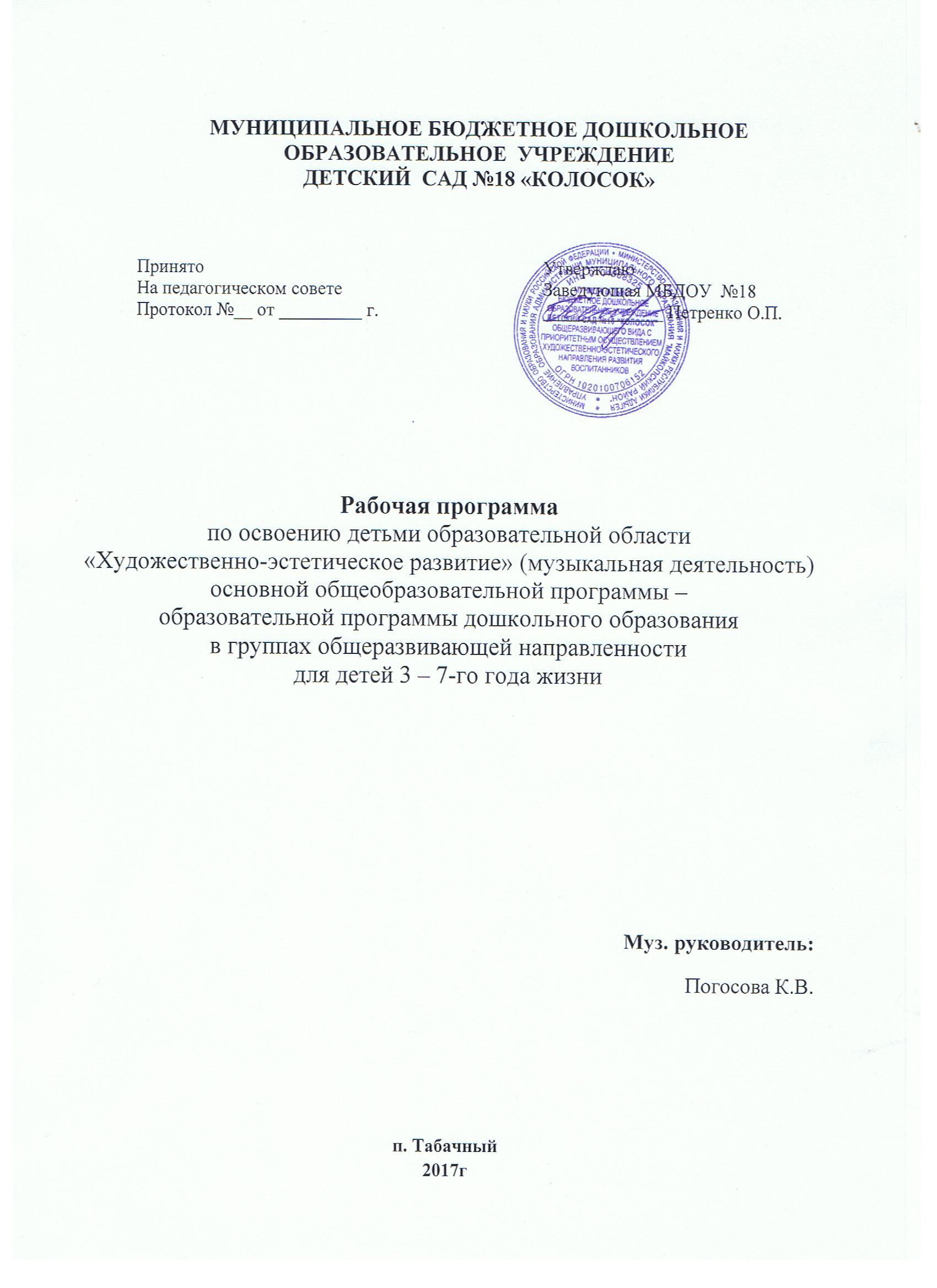 Содержание1.Пояснительная запискаНастоящая рабочая программа разработана на основе примерной общеобразовательной программы дошкольного образование под редакцией Н.Е.Вераксы,Т.С. Комаровой, М. А. Васильевой. Вариативная часть включает в себя дополнительные программы художественно – эстетической направленности:. И. Буренина «Ритмическая мозаика», программа «Ладушки» И.М Каплуновой, И.А. Новосельской; музыкальные шедевры О.П. Радынова, «Музыка в детском саду» Н. Ветлугина, И. Дзержинская, Н. Фок; «Камертон» Э.П. Костина. Включение в учебно – воспитательный процесс регионального компонента на основании рекомендаций по реализации национально – регионального компонента на музыкальных занятиях в дошкольных образовательных учреждениях Адыгеи М.З. Джигуновой. Программа разработана в соответствии с:- Законом РФ «Об образовании»;- Национальной доктриной образования в РФ;- Концепцией модернизации российского образования;- Концепцией дошкольного воспитания;- Федеральные государственные требования к структуре основной общеобразовательной программы дошкольного образования;-СанПиН 2.4.1.3049-13Характеристики особенностей развития детей.Группа детей раннего возраста         На третьем году жизни дети становятся самостоятельнее. Продолжает развиваться предметная деятельность, ситуативно-деловое общение ребенка и взрослого; совершенствуются восприятие, речь, начальные формы произвольного поведения, игры, наглядно-действенное мышление.         Развитие предметной деятельности связано с усвоением культурных способов действия с различными предметами.       Развиваются действия соотносящие и орудийные.         Умение выполнять орудийные действия развивает произвольность, преобразуя натуральные формы активности в культурные на основе предлагаемой взрослыми модели, которая выступает в качестве не только объекта подражания, но и образца, регулирующего собственную активность ребенка.          В ходе совместной со взрослыми предметной деятельности продолжает развиваться понимание речи. Слово отделяется от ситуации и приобретает самостоятельное значение. Дети продолжают осваивать названия окружающих предметов, учатся выполнять простые словесные просьбы взрослых в пределах видимой наглядной ситуации.          Количество понимаемых слов значительно возрастает. Совершенствуется регуляция поведения в результате обращения взрослых к ребенку, который начинает понимать не только инструкцию, но и рассказ взрослых.          Интенсивно развивается активная речь детей. К 3 годам они осваивают основные грамматические структуры, пытаются строить простые предложения, в разговоре со взрослым используют практически все части речи.          К концу третьего года жизни речь становиться средством обращения ребенка со сверстниками. В этом возрасте у детей формируются новые виды деятельности: игра, рисование, конструирование.          К третьему году жизни совершенствуются зрительные и слуховые ориентировки, что позволяет детям безошибочно выполнять ряд заданий: осуществлять выбор и 2-3 предметов по форме, величине и цвету; различать мелодии; петь. Совершенствуетсяслуховое восприятие, прежде всего фонематический слух.Младшая группаВ возрасте 3-4-х лет необходимым становится создание условий для активного экспериментирования и практикования ребенка со звуками с целью накопления первоначального музыкального опыта. Манипулирование музыкальными звуками и игра с ними (при их прослушивании, элементарном музицировании, пении, выполнении простейших танцевальных и ритмических движений) позволяют ребенку начать в дальнейшем ориентироваться в характере музыки, ее жанрах. Средняя группаВ среднем дошкольном возрасте благодаря возросшей самостоятельности и накопленному музыкальному опыту ребенок становится активным участником танцевальной, певческой, инструментальной деятельности. Чувственное познание свойств музыкального звука и двигательное, перцептивное восприятие метро-ритмической основы музыкальных произведений позволяют дошкольнику интерпретировать характер музыкальных образов, настроение музыки, ориентируясь в средствах их выражения. Умение понять характер и настроение музыки вызывает у ребенка потребность и желание пробовать себя в попытках самостоятельного исполнительства.Старшая группаВ старшем дошкольном возрасте источником получения музыкальных впечатлений становится не только педагог, но и сам большой мир музыки.Возрастные возможности детей, уровень их художественной культуры позволяют устанавливать связи музыки с литературой, живописью, театром. С помощью педагога искусство становится для ребенка целостным способом познания мира и самореализации. Интегративный подход к организации взаимодействия детей с искусством позволяет каждому ребенку выражать свои эмоции и чувства более близкими для него средствами: звуками, красками, движениями, словом. Ребенок начинает понимать, что музыка позволяет общаться и быть понятым любому человеку. Эмоции, переживаемые при восприятии музыкального произведения, вызывают эмоциональный подъем, активизируют творческий потенциал старшего дошкольника. Глубина эмоционального переживания выражается в способности старшего дошкольника интерпретировать не столько изобразительный музыкальный ряд, сколько нюансы настроений и характеров, выраженных в музыке. Закономерности и особенности развития психических процессов ребенка этого возраста позволяют формировать его музыковедческий опыт, музыкальную эрудицию. Старший дошкольник не только чувствует, но и познает музыку, многообразие музыкальных жанров, форм, композиторских интонаций. Естественной базой и предпосылкой для получения знаний становится накопленный в младшем и среднем возрасте эмоционально-практический опыт общения музыкой. Дети подготовительной к школе группыЭмоциональная отзывчивость на музыку детей в старшем дошкольном возрасте - ведущая составляющая музыкальности ребенка, которая проявляется в том, что слушание музыки вызывает у него сопереживание, сочувствие, адекватное содержанию музыкального образа, побуждает к размышлениям о нем, его настроении. Эмоциональная отзывчивость выражается и в умении ребенка осуществлять элементарный музыкальный анализ произведения, определять средства музыкальной выразительности, которые вызывают яркие эмоциональные реакции и чувства в ходе ее слушания. Отзывчивость на музыку проявляется в таких специальных музыкальных способностях, как ладовое чувство (эмоциональный компонент слуха) и чувство ритма (эмоциональная способность). Ребенку 7-го года жизни свойственны эмоциональный подъем и переживание чувства волнения от участия в спектакле, празднике, выступлении детского оркестра или хора. Они характеризуют изменившееся отношение ребенка к исполнению музыки. Желание качественно исполнить роль или музыкальное произведение показывает, что главным для дошкольника становится не процесс участия в деятельности, а ее результат. Направленность на результат, на создание понятного и выразительного образа, стремление получить одобрение зрителей свидетельствуют о том, что участие в музыкальной деятельности становится для ребенка не игрой, а художественным творчеством.Целевые ориентиры художественно – эстетического воспитания и развитияПостроение образовательного процесса ДОУ осуществляется с учётом  следующих принципов:Принцип индивидуализации - построение образовательного процесса, в котором учитываются индивидуальные особенности каждого ребёнка.Принцип активности – построение такого образовательного процесса, в котором ребенок ставится в активную позицию познания окружающего мира,  самостоятельном поиске способов установления взаимодействия с окружающими людьми на основе общепринятых норм и правил, соблюдению общечеловеческих ценностей.Принцип  интеграции – решение   задач программы  в системе всего  образовательного  процесса и всех видов деятельности, обеспечивающих проникновение одних элементов в другие, создавая подвижность, гибкость образовательному пространству.Принцип гуманизации – утверждающий непреходящие ценности общекультурного человеческого достоинства, обеспечивающий каждому ребенку право на свободу, счастье и развитие способностей.Принцип преемственности – предполагающий  обогащение средств, форм и методов воспитания, предопределяет характер связи между элементами педагогического процесса в ДОУ и стилем воспитания в семье.Принцип диалогичности – предполагающий, что только в условиях  субъект-субъектных отношений возможно формирование   гуманной личности, нацелен на оптимизацию взаимодействия субъектов образовательного процесса.Принцип культуросообразности – предполагающий  ориентацию на потребности общества и личности ребенка, адаптацию детей к современным условиям жизни общества, приобщение детей к традициям народной культуры, дополненным региональным компонентом.Принцип вариативности содержания образования предполагает возможность существования различных подходов к отбору содержания и технологии обучения и воспитания.Принцип сбалансированности совместной деятельности взрослых и детей, самостоятельной деятельности детей в непосредственно-образовательной деятельности и в проведении режимных моментов.Принцип адекватности дошкольному возрасту форм взаимодействия с воспитанниками.реализация Программы в формах, специфических для детей данной возрастной группы, прежде всего в форме игры, познавательной и исследовательской деятельности, в форме творческой активности, обеспечивающей художественно-эстетическое развитие ребенка.полноценное проживание ребенком всех этапов детства (младенческого, раннего и дошкольного возраста), обогащение (амплификация) детского развития;приобщение детей к социокультурным нормам, традициям семьи, общества и государства;формирование познавательных интересов и познавательных действий ребенка в различных видах деятельности;возрастная адекватность дошкольного образования (соответствие условий, требований, методов возрасту и особенностям развития);учет этнокультурной ситуации развития детей.Вышеперечисленные принципы предусматривают решение программных образовательных задач в совместной деятельности  взрослого и детей и самостоятельной деятельности детей в рамках непосредственно образовательной деятельности и при проведении режимных моментов;предполагают построение образовательного процесса на адекватных возрасту формах работы с детьми. Основной формой работы с дошкольниками и ведущим видом деятельности для них является игра.построение дополнительной образовательной деятельности на основе индивидуальных особенностей каждого ребенка, при котором сам ребенок становится активным в выборе содержания своего образования, становится субъектом образования (далее - индивидуализация дошкольного образования);содействие и сотрудничество детей и взрослых, признание ребенка полноценным участником (субъектом) образовательных отношений;поддержка инициативы детей в различных видах деятельности;сотрудничество ДОУ с семьей.Планируемые результаты освоения учебной рабочей ПрограммыТребования Стандарта к целевым ориентирам к воспитанникам представлены в виде целевых ориентиров дошкольного образования, которые представляют собой социально-нормативные возрастные характеристики возможных достижений ребенка на этапе завершения уровня дошкольного образования. Целевые ориентиры не подлежат непосредственной оценке, в том числе в виде педагогической диагностики (мониторинга), и не являются основанием для их формального сравнения с реальными достижениями детей. Они не являются основой объективной оценки соответствия установленным требованиям образовательной деятельности и подготовки детей (с учетом положений части 2 статьи 11 Федерального закона от 29 декабря 2012 г. N 273-ФЗ "Об образовании в Российской Федерации"). Настоящие требования являются ориентирами для:а) построения образовательной политики на соответствующих уровнях с учетом целей дошкольного образования, общих для всего образовательного пространства Российской Федерации;б) решения задач:	формирования Программы;анализа профессиональной деятельности;взаимодействия с семьями;в) изучения характеристик образования детей в возрасте от 2 до 7 лет;г) информирования родителей (законных представителей) и общественности относительно целей дошкольного образования, общих для всего образовательного пространства Российской Федерации. К целевым ориентирам дошкольного образования относятся следующие социально-нормативные возрастные характеристики возможных достижений ребенка:Раздел 2. СОДЕРЖАТЕЛЬНЫЙЙ2.1.Образовательная деятельность по реализации образовательной  области «Художественно-эстетическое развитие» (музыкальная деятельность) воспитанников 3-го года жизни.Пояснительная запискаМузыкальный репертуар, сопровождающий  музыкально – образовательный процесс  формируется из различных программных сборников, которые перечислены в списке литературы. Репертуар – является вариативным компонентом и может изменяться, дополняться в соответствии с календарными событиями и планом реализации коллективных и индивидуально – ориентированных мероприятий, обеспечивающих удовлетворение образовательных потребностей разных категорий детей.СлушаниеРазвивать интерес к музыке, желание слушать народную и классическую музыку, подпевать, выполнять простейшие танцевальные движения. Развивать умение внимательно слушать спокойные и бодрые песни, музыкальные пьесы разного характера, понимать о чем (о ком) поется эмоционально реагировать на содержание. Развивать умение различать звуки по высоте (высокое и низкое звучание колокольчика, фортепьяно, металлофона).ПениеВызывать активность детей при подпевании и пении. Развивать умение подпевать фразыв песне (совместно с воспитателем). Постепенно приучать к сольному пению.Музыкально-ритмические движенияРазвивать эмоциональность и образность восприятия музыки через движения. Продолжать формировать способность воспринимать и воспроизводить движения, показываемые взрослым (хлопать, притопывать ногой, полуприседать, совершать повороты и т и т д.)Формировать умение начинать движение с началом музыки и заканчивать с ее окончанием; передавать образы (птичка летает, зайка прыгает, мишка косолапый идет). Совершенствовать умение выполнять плясовые движения в кругу, врассыпную, менять движения с изменением характера музыки или содержания песни.Занятия проходит 2 раза в неделю  продолжительностью  не более 8-10 минут (СапПиН2.4.1.3049-13).Формы работыНерегламентированная музыкально-игровая деятельность (самостоятельная)2.2. Образовательная деятельность по реализации образовательной  области «Художественно-эстетическое развитие» (музыкальная деятельность) воспитанников 4-го года жизни.Пояснительная запискаРазвитие детей второй младшей группы позволяет проводить с ними планомерную работу по формированию основ музыкальной культуры на занятиях и в повседневной жизни.Музыкальный репертуар, сопровождающий  музыкально – образовательный процесс  формируется из различных программных сборников, которые перечислены в списке литературы. Репертуар – является вариативным компонентом и может изменяться, дополняться в соответствии с календарными событиями и планом реализации коллективных и индивидуально – ориентированных мероприятий, обеспечивающих удовлетворение образовательных потребностей разных категорий детей.Музыкальные занятия состоят из трех частей.            Вводная часть.Музыкально-ритмические упражнения. Цель- настроить ребенка на занятие и развивать навыки основных и танцевальных движений, которые будут использованы в плясках, танцах, хороводах.Основная часть. Слушание музыки. Цель - приучать ребенка вслушиваться в звучание мелодии и аккомпанемента, создающих художественно-музыкальный образ, эмоционально на них реагировать. Подпевание и пение. Цель- развивать вокальные задатки ребенка, учить чисто интонировать мелодию, петь без напряжения в голосе, а также начинать и заканчивать пение вместе с воспитателем.В основную часть занятий включаются и музыкально-дидактические игры, направленные на знакомство с детскими музыкальными инструментами, развитие памяти и воображения, музыкально-сенсорных способностей.Заключительная часть.Игра или пляска.     Цель - доставить эмоциональное наслаждение ребенку, вызвать чувство радости от совершаемых действий, интерес к музыкальным занятиям и желание приходить на них.       На занятиях, которые проводятся два раза в неделю по 15 минут, используются коллективные и индивидуальные методы обучения, осуществляется индивидуально-дифференцированный подход с учетом возможностей и особенностей каждого ребенка.Программа рассчитана на 72 занятия в год + развлечения и праздники. 72 занятия по 15 минут = 18 часов. Раз в месяц проводится развлечение (9 занятий) Тематические и календарные праздники и утренники (6 мероприятий) Развитие музыкально-художественной деятельности.Слушание.   Учить детей слушать музыкальное произведение до конца, понимать характер музыки, узнавать и определять, сколько частей в произведении (одночастная или двухчастная форма); рассказывать, о чем поется в песне. Развивать способность различать звуки по высоте в пределах октавы -септимы, замечать изменение в силе звучания мелодии (громко, тихо). Совершенствовать умение различать звучание музыкальных игрушек, детских музыкальных инструментов (музыкальный молоточек, шарманка, погремушка, барабан, бубен, металлофон и др.).Пение.   Способствовать развитию певческих навыков: петь без напряжения в диапазоне ре (ми) - ля (си); в одном темпе со всеми, чисто и ясно произносить слова, передавать характер песни (весело, протяжно, ласково).Песенное творчество.    Учить допевать мелодии колыбельных песен на слог «баю-баю» и веселых мелодий на слог «ля-ля». Формировать навыки сочинительства веселых и грустных мелодий по образцу.Музыкально-ритмические движения.    Учить двигаться соответственно двухчастной форме музыки и силе ее звучания (громко, тихо); реагировать на начало звучания музыки и ее окончание (самостоятельно начинать и заканчивать движение). Совершенствовать навыки основных движений (ходьба и бег). Учить маршировать вместе со всеми и индивидуально, бегать легко, в умеренном и быстром темпе под музыку. Улучшать качество исполнения танцевальных движений: притоптывать попеременно двумя ногами и одной ногой. Развивать умение кружиться в парах, выполнять прямой галоп, двигаться под музыку ритмично и согласно темпу и характеру музыкального произведения (с предметами, игрушками, без них).    Способствовать развитию навыков выразительной и эмоциональной передачи игровых и сказочных образов: идет медведь, крадется кошка, бегают мышата, скачет зайка, ходит петушок, клюют зернышки цыплята, летают птички, едут машины, летят самолеты, идет коза рогатая и др.     Формировать навыки ориентировки в пространстве.Развитие танцевально-игрового творчества.      Стимулировать самостоятельное выполнение танцевальных движений под плясовые мелодии. Активизировать выполнение движений, передающих характер изображаемых животных.	 Игра на детских музыкальных инструментах.     Знакомить детей с некоторыми детскими музыкальными инструментами: дудочкой, металлофоном, колокольчиком, бубном, погремушкой, барабаном, а также их звучанием; способствовать приобретению элементарных навыков подыгрывания на детских ударных музыкальных инструментах.Занятия проходит 2 раза в неделю  продолжительностью  не более 15 минут (СапПиН 2.4.1.1249-03).Формы работы.Вариативный тематический план по видам музыкальной деятельностиВосприятие1.Ребенок проявляет интерес к прослушиванию музыкальных произведений, понимает характер музыки.. определяет 1 и 2 –частную форму произведения.2..Ребенок может рассказать о чем поется в песне, владеет речью.3. Ребенок различает звуки по высоте, реагирует на динамику  (громко-тихо); музыкальные инструменты: молоточек, погремушка, бубен, барабан. Ребенок овладевает культурными способами  деятельности.Детское исполнительство 2. 1. Пение - способствовать развитию певческих навыков: петь без напряжения  в диапазоне РЕ (МИ) - ЛЯ (СИ);- учить пень в одном темпе со всеми;- чисто, ясно произносить слова;- передавать характер песни (весело, протяжно, ласково, напевно).Целевые ориентиры( по ФГОС)- проявляет интерес к песням, эмоционально откликается на них.2.2. Музыкально-ритмические движения- учить двигаться соответственно 2-х частной форме музыки;- совершенствовать основные виды движений (ходьба, бег);- улучшать качество танцевальных движений;- развивать умения выполнять движения в паре;- эмоционально передавать игровые и сказочные образы;- формировать навыки ориентировки в пространстве.2.3.Игра на детских музыкальных инструментах- знакомить с дудочкой, металлофоном, барабаном, с их звучанием;- способствовать приобретению элементарных навыков подыгрывания  на детских музыкальных инструментах.III.Нерегламентированная музыкально-игровая деятельность (самостоятельная)IV. Региональный компонентМузыкально – эстетическое воспитание детей в младшей группе на основе национально – регионального компонента направлено на достижение следующих целей:- воспитание интереса к слушанию небольших песен и музыкальных пьес адыгейских композиторов;- овладение некоторыми навыками пения;- формирование эмоционального отклика на музыку разного характера (плясовая, колыбельная, марш).2.4.Образовательная деятельность по реализации образовательной  области «Художественно-эстетическое развитие» (музыкальная деятельность) воспитанников 5-го года жизни.Пояснительная запискаМузыкальный репертуар, сопровождающий  музыкально – образовательный процесс  формируется из различных программных сборников, которые перечислены в списке литературы. Репертуар – является вариативным компонентом и может изменяться, дополняться в соответствии с календарными событиями и планом реализации коллективных и индивидуально – ориентированных мероприятий, обеспечивающих удовлетворение образовательных потребностей разных категорий детей.        Музыкальное развитие детей осуществляется в непосредственно-образовательной деятельности  и в повседневной жизни.Музыкальная образовательная деятельность состоят из трех частей.  1.Вводная часть.Музыкально-ритмические упражнения. Цель - настроить ребенка на занятие и развивать навыки основных танцевальных движений, которые будут использованы в плясках, танцах, хороводах.  2. Основная часть.Слушание музыки. Цель - приучать ребенка вслушиваться в звучание мелодии и аккомпанемента, создающих художественно-музыкальный образ, и эмоционально на них реагировать. Пение. Цель - развивать вокальные задатки ребенка, учить чисто интонировать мелодию, петь без напряжения в голосе, а также начинать и заканчивать пение вместе с воспитателем.В основную часть занятий включаются и музыкально-дидактические игры, направленные на знакомство с детскими музыкальными инструментами, развитие памяти и воображения, музыкально-сенсорных способностей.3.  Заключительная часть. Игра или пляска. Цель — доставить эмоциональное наслаждение ребенку, вызвать чувство радости от совершаемых действий, интерес к музыкальным занятиям и желание приходить на них. На занятиях, которые проводятся два раза в неделю по 15 минут, используются коллективные и индивидуальные методы обучения, осуществляется индивидуально-дифференцированный подход с учетом возможностей и особенностей каждого ребенка.Развитие музыкально-художественной деятельности. Слушание Продолжать развивать у детей интерес к музыке, желание слушать ее. Закреплять знания о жанрах в музыке (песня, танец, марш). Обогащать музыкальные впечатления, способствовать дальнейшему развитию основ музыкальной культуры, осознанного отношения к музыке. Формировать навыки культуры слушания музыки (не отвлекаться, слушать произведение до конца). Развивать умение чувствовать характер музыки, узнавать знакомые произведения, высказывать свои впечатления о прослушанном. Формировать умение замечать выразительные средства  музыкального произведения (тихо, громко, медленно, быстро). Развивать способность различать звуки по высоте (высокий, низкий в пределах сексты, септимы). Пение Формировать навыки выразительного пения, умение петь протяжна подвижно, согласованно (в пределах ре — си первой октавы). Развивать умение брать дыхание между короткими музыкальными фразами. Побуждать петь мелодию чисто, смягчать концы фраз, четко произносить слова, петь выразительно, передавая характер музыки. Развивать навыки пения с инструментальным сопровождением и без него (с помощью воспитателя).  Песенное творчество Побуждать детей самостоятельно сочинять мелодию колыбельной песни, отвечать на музыкальные вопросы («Как тебя зовут?". «Что ты хочешь-кошечка?», «Где ты?»).формировать умение импровизировать мелодии на заданный текст.  Музыкально-ритмические движения Продолжать формировать у детей навык ритмичного движения в соответствии с характером музыки, самостоятельно менять движения в соответствии с двух- и трехчастной формой музыки. Совершенствовать танцевальные движения: прямой галоп, пружинка, кружение по одному и в парах. Формировать умение двигаться в парах по кругу в танцах и хороводах, ставить ногу на носок и на пятку, ритмично хлопать в ладоши, выполнять простейшие перестроения (из круга  врассыпную и обратно), подскоки. Продолжать совершенствовать навыки основных движений (ходьба «торжественная», спокойная, «таинственная»; бег легкий и стремительный).  Развитие танцевально-игрового творчества Способствовать развитию эмоционально-образного исполнения музыкально-игровых упражнений (кружатся листочки, падают снежинки) и сценок, используя мимику и пантомиму (зайка веселый и грустный, хитрая лисичка, сердитый волк и т.д.). Развивать умение инсценировать песни и ставить небольшие музыкальные спектакли. Игра на детских музыкальных инструментахФормировать умение подыгрывать простейшие мелодии на деревянных ложках, погремушках, барабане, металлофоне.Занятия проходят 2 раза в неделю  продолжительностью  не более 20 минут (СапПиН 2.4.1.3049-13).Формы работы.Вариативный тематический план по видам музыкальной деятельностиI. Восприятие1. Ребенок проявляет интерес к слушанию музыки,2. Ребенок эмоционально  откликается на знакомые мелодии, узнает их, различает динамику, темп музыки, высоту звуков.3.Ребенок хорошо владеет устной музыкальной речью.4.Ребенок может контролировать свои движения под музыку, способен к волевым усилиям.Детское исполнительство 2. 1. Пение - обучать выразительному пению;- формировать умению петь протяжно (РЕ – СИ);- развивать умение брать дыхание;- способствовать стремлению петь мелодию чисто, смягчать концы фраз, четко произносить слова, петь выразительно;- учить петь с инструментальным  сопровождением и акапельно (с помощью взрослого). Целевые ориентиры( по ФГОС)-  ребенок откликается на музыку разных песен, проявляет интерес к пению.2.2.Музыкально-ритмические движения- продолжать формировать навык ритмичного движения в соответствии с характером музыки;- совершенствовать танцевальные движения, расширять их диапазон;- обучать умению двигаться в парах в танцах, хороводах;- выполнять простейшие перестроения;- продолжать совершенствовать навыки основных движений.2.3.Игра на детских музыкальных инструментах- формировать умения подыгрывать простейшие мелодии на деревянных ложках, других ударных инструментах;- четко передавать простейший  ритмический рисунок.III.Нерегламентированная музыкально-игровая деятельность (самостоятельная)IV. Региональный компонентИзучение национально – регионального компонента на музыкальных  занятиях   в средней группе направлено на достижение следующих задач:- воспитание любви к музыке своего народа;- развитие музыкально – сенсорных способностей, музыкальной деятельности;- формирование навыков пения ( с инструментальным сопровождением, и без него);- обучение игре на музыкальных инструментах (трещотки, металлофон, ложки, бубенцы.2.5. Образовательная деятельность по реализации образовательной  области «Художественно-эстетическое развитие» (музыкальная деятельность) воспитанников 6-го года жизни.Пояснительная запискаМузыкальный репертуар, сопровождающий  музыкально – образовательный процесс  формируется из различных программных сборников, которые перечислены в списке литературы. Репертуар – является вариативным компонентом и может изменяться, дополняться в соответствии с календарными событиями и планом реализации коллективных и индивидуально – ориентированных мероприятий, обеспечивающих удовлетворение образовательных потребностей разных категорий детей.Музыкальное развитие детей осуществляется в нод , и в повседневной жизни.Музыкальная непосредственно-образовательная деятельность состоят из трех частей.1. Вводная часть. Музыкально-ритмические упражнения. Цель - настроить ребенка на занятие и развивать навыки основных и танцевальных движений, которые будут использованы в плясках, танцах, хороводах. 2. Основная часть. Слушание музыки. Цель - приучать ребенка вслушиваться в звучание мелодии и аккомпанемента, создающих художественно-музыкальный образ, и эмоционально на них реагировать. Подпевание и пение. Цель - развивать вокальные задатки ребенка, учить чисто интонировать мелодию, петь без напряжения в голосе, а также начинать и заканчивать пение вместе с воспитателем.В основную часть  включаются и музыкально-дидактические игры, направленные на знакомство с детскими музыкальными инструментами, развитие памяти и воображения, музыкально-сенсорных способностей.3. Заключительная часть. Игра или пляска. Цель - доставить эмоциональное наслаждение ребенку, вызвать чувство радости от совершаемых действий, интерес к музыкальным занятиям и желание приходить на них. На занятиях, которые проводятся два раза в неделю по 25 минут, используются коллективные и индивидуальные методы обучения, осуществляется индивидуально-дифференцированный подход с учетом возможностей и особенностей каждого ребенка.Развитие музыкально-художественной деятельности. Слушание Продолжать развивать у детей интерес к музыке, желание слушать ее. Закрепить знания о жанрах в музыке (песня, танец, марш). Способствовать дальнейшему развитию основ музыкальной культуры, осознанного отношения к музыке. Формировать навыки культуры слушания музыки (не отвлекаться, слушать произведение до конца). Развивать умение чувствовать характер музыки, узнавать знакомые произведения, давать различные определения характеру музыки, высказывать свои впечатления. Развивать умение замечать выразительные средства  музыкального произведения (тихо, громко, медленно, быстро). Развивать способность различать звуки по высоте (высокий, низкий в пределах октавы). Пение Продолжать формировать навыки выразительного пения, умения петь протяжно, подвижно, согласованно (в пределах до первой – ре второй октавы). Закреплять умение брать дыхание между короткими музыкальными фразами. Учить петь мелодию чисто, смягчая концы фраз, четко произносить слова, петь выразительно, передавая характер музыки. Развивать навыки пения с инструментальным сопровождением и без него. Песенное творчество Побуждать детей самостоятельно сочинять небольшие мелодии (колыбельные), формировать умение импровизировать мелодии на заданный текст, а так же свой собственный.  Музыкально-ритмические движения Продолжать формировать у детей навык ритмичного движения в соответствии с характером музыки, самостоятельно менять движения в соответствии с двух- и трехчастной формой музыки. Совершенствовать танцевальные движения: прямой галоп, пружинка, поскоки с ноги на ногу, кружение по одному и в парах. Формировать умение двигаться в парах по кругу в танцах и хороводах, ставить ногу наносок и на пятку, ритмично хлопать в ладоши, выполнять перестроения (из круга врассыпную и обратно, из одной, двух линий врассыпную и обратно). Закреплять навыки основных движений (ходьба «торжественная», спокойная, «таинственная»; бег легкий и стремительный).  Развитие танцевально-игрового творчества Способствовать развитию эмоционально-образного исполнения музыкально-игровых упражнений (кружатся листочки, падают снежинки) и сценок, используя мимику и пантомиму (зайка веселый и грустный, хитрая лисичка, сердитый волк и т.д.). Побуждать выражать образы героев непринужденно, раскрепощенно.Игра на детских музыкальных инструментахРазвивать умение подыгрывать простейшие мелодии на деревянных ложках, погремушках, барабане, металлофоне.Занятия проходит 2 раза в неделю  продолжительностью  не более 25 минут (СапПиН2.4.1.3049-13).Формы работы.Вариативный тематический план по видам музыкальной деятельностиI. Восприятие1. Ребенок хорошо владеет музыкальной речью, знает названия песен, танцев, музыкальных произведений.2. Ребенок ритмично двигается под музыку,Узнает произведения по фрагменту.3.Ребенок следует социальным нормам и правилам в музыкальных играх и постановках, контролирует свои движения и управляет ими.II. Детское исполнительство 2. 1. Пение - формировать умение петь  легкими звуком в диапазоне РЕ1 – до2; брать дыхание перед началом песни, эмоционально передавать характер мелодии;- соблюдать динамику в пении (умеренно, громко, тихо);- развивать сольное пение с аккомпанементом и без него;- содействовать проявлению самостоятельности и творческому исполнению песен разного характера;- развивать музыкальный вкус (создавать фонд любимых песен).  Целевые ориентиры (по ФГОС) – ребенок обладает элементарными  музыкальными представлениями2. 2  Музыкально-ритмические движения- развивать танцевальное творчество: учить придумывать движения к танцам, проявляя оригинальность и самостоятельность;- учить импровизировать движения  разных персонажей;- побуждать к инсценированию содержания песен, хороводов.  2.3.  Игра на детских музыкальных инструментах.Нерегламентированная музыкально-игровая деятельность (самостоятельная)IV. Региональный компонентИзучение национально – регионального компонента на музыкальных  занятиях   в старшей группе направлено на достижение следующих задач:- воспитание любви к музыке своего народа;- развитие музыкального слуха и музыкальной памяти;- формирование навыков пения и движения под музыку;- обучение игре на музыкальных инструментах (трещотки русские, пхачич, къамыл и др.).2.6.Образовательная деятельность по реализации образовательной  области «Художественно-эстетическое развитие» (музыкальная деятельность) воспитанников 7-го года жизни.Пояснительная запискаМузыкальный репертуар, сопровождающий  музыкально – образовательный процесс  формируется из различных программных сборников, которые перечислены в списке литературы. Репертуар – является вариативным компонентом и может изменяться, дополняться в соответствии с календарными событиями и планом реализации коллективных и индивидуально – ориентированных мероприятий, обеспечивающих удовлетворение образовательных потребностей разных категорий детей.Музыкальное развитие детей осуществляется и на занятиях, и в повседневной жизни.ПениеСовершенствовать певческий голоси вокально – слуховую координацию. Закреплять практические навыки выразительного исполнения песен в пределах ДО1 – РЕ2. Учить брать дыхание и удерживать его до конца фразы; обращать внимание на артикуляцию (дикцию)Закреплять умение петь самостоятельно, индивидуально и коллективно, с музыкальным сопровождением и без него.Песенное творчествоРазвивать умение самостоятельно придумывать мелодии, используя в качестве образца народные песни, самостоятельно импровизировать мелодии на заданную тему и по образцу и без него, используя для этого знакомые пьесы и танцы.Музыкально – ритмические движенияСпособствовать дальнейшему развитию навыков танцевальных движений, умения выразительно и ритмично двигаться в соответствии с разнообразным характером музыки, передавая в танце эмоционально – образное содержание.Знакомить с национальными плясками (русские, адыгские и т.д.)Развивать танцевально – игровое творчество; формировать навыки художественного исполнения различных образов при инсценировании песен, театральных постановокМузыкально – игровое  и танцевальное творчествоСпособствовать развитию творческой активности детей в доступных видах музыкальной исполнительской деятельности.Совершенствовать умение импровизировать под музыку соответствующего характера.Закреплять умение придумывать движения, отражающие содержание песни; выразительно действовать с воображаемыми предметами.Развивать самостоятельность в поисках способа передачи в движениях музыкальных образовФормировать музыкальные способности; содействовать проявлению активности и самостоятельностиИгра на детских музыкальных инструментахЗнакомить с музыкальными произведениями в исполнении различных инструментов и в оркестровой обработке. Совершенствовать навыки игры на металлофоне, ударных и шумовых инструментах; умение исполнять музыкальные произведения в оркестре и ансамбле.Занятия проходит 2 раза в неделю  продолжительностью  не более 30 минут (СапПиН2.4.1.3049-13).Вариативный тематический план по видам музыкальной деятельности Восприятие1.Ребенок  обладает навыками воображения..Сформирован  музыкальный вкус,  развита речь, словарный запас.2.Ребенок знает элементарные музыкальные понятия, имена и  фамилии композиторов и музыкантов.3 Ребенок обладает основными культурными способами деятельности, проявляет инициативу и самостоятельность в музыкальных движениях, играх и постановках.II. Детское исполнительство 2.1. Пение - совершенствовать певческий голос и вокально-слуховую координацию;- закреплять практические навыки выразительного исполнения песен;- учить брать дыхание и удерживать его до конца фразы;- чисто артикулировать;- закреплять умения петь самостоятельно, индивидуально и коллективно, с аккомпанементом и без него.  Целевые ориентиры (по ФГОС)- у ребенка складываются предпосылки музыкальной грамотности.2. 2  Музыкально-ритмические движения- способствовать дальнейшему развитию навыков танцевальных движений;-  продолжать учить выразительно и ритмично двигаться  в соответствии с характером музыки;- знакомить с особенностями национальных плясок и бальных танцев;- развивать танцевально-игровое творчество;- формировать навыки художественного исполнения разных образов  в песнях, танцах, театральных постановках.  Игра на детских музыкальных инструментах- знакомить с музыкальными произведениями в исполнении различных инструментов и в оркестровой обработке;- учить играть на металлофоне, ударных инструментах (русских народных);- исполнять музыкальные произведения в оркестре, ансамбле.             III.  Нерегламентированная музыкально-игровая деятельность (самостоятельная)IV. Региональный компонентМузыкально – эстетическое воспитание детей в подготовительной к школе группе направлено на решение следующих задач:- развитие музыкально – творческих способностей детей в различных видах музыкальной деятельности;- воспитание музыкального вкуса, слушательской и исполнительской культуры на основе национальной музыки;- приобщение детей к многообразному миру музыкального искусства Адыгеи;- формирование устойчивого интереса к национальной музыке;- обучение игре на музыкальных инструментах (кастаньеты, пхачич)2.6 Особенности взаимодействия с семьями воспитанников в ходе освоения детьми образовательной области «Художественно-эстетическое развитие» (музыкальная деятельность)Взаимодействие с семьей в образовательном процессе по реализации задач образовательной области «Музыка» предполагает координацию усилий нескольких сторон (субъектов образовательного пространства) в образовательном процессе. Равноправие субъектов подразумевает:открытость к взаимодействию;возможность запросить, и получить информацию;инициатором процесса взаимодействия по поводу вновь возникшей проблемы или с целью удовлетворения потребности может стать любой из субъектов;возможность участия субъектов в планировании, реализации, управлении и оценке результатов совместных проектов, образовательного процесса. Задачи:обеспечить включение родителей в образовательный процесс на основе согласования целей, задач развития художественно-эстетической сферы детей дошкольного возраста;обеспечить единство форм содержания образования детей через партнерское взаимодействие всех специалистов ДОУ, семьи через детско-взрослую музыкально-творческую совместную деятельность.Во взаимодействии участники образовательного процесса опираются на следующие принципы:1. Принцип гуманизации  и  демократизации педагогических отношений, предполагающий:безусловную сердечность педагога к детям;атмосферу уважения и доверия друг к другу;право ребенка на свободный выбор;право на ошибку;право на собственную точку зрения;право на свой собственный темп развития.2. Принцип диалогизации педагогического взаимодействия, который предполагает, прежде всего, принятие ситуации равноправных позиций взрослого и ребенка, позиций соучастия, сотрудничества, со-переживания, со-творчества.3.Принцип индивидуального подхода к ребенку базируетсяна:отказе от ориентировки на среднего воспитанника («точка отсчета» в развитии ребенка от него самого);применении психолого-педагогической диагностики обеспечивающей возможность оценки образовательных, личностных достижений, динамики;учете особенностей личности в обеспечении индивидуального образовательного маршрута развития каждому ребенку. Взаимодействие с родителями как обязательное условие успешной реализации основной общеобразовательной программы дошкольного образования и рабочей программы,  позволит обеспечить ее эффективность, повысить  качество образования.Необходимые условия:совместные усилия семьи и ДОУ в оказании помощи и поддержки ребенку;уважение и понимание между родителями и педагогами, систематическое  обсуждение вопросов воспитания, обучения и развития ребенка;проявление терпимости и деликатности в общении с ребенком;воспитание у детей уважения и доверия к взрослым (родителям, педагогу, близким людям).Сотрудничество предполагает не только взаимные действия, но и   взаимопонимание,  взаимопознание,  взаимовлияние.   Мы понимаем,  что чем лучше знают и понимают партнеры друг друга, тем больше у них возможностей для формирования положительных личностных и деловых отношений, для того чтобы прийти к согласию, договориться о совместных действиях.Под включением родителей в деятельность  по реализации целей и задач образовательной области «Художественно-эстетическое развитие» (музыкальная деятельность) понимается их участие в:стратегическом, тактическом, оперативном планирование на всех уровнях: организационных форм обучения, развития детей в совместной и самостоятельной деятельности;разработке, согласовании рабочей программы музыкального развития детей дошкольного возраста, планов совместной работы; создании творческих групп, которые активно делятся собственным опытом, собственными достижениями;организации современной развивающей среды в группах по музыкально-художественной  деятельности;оказании дополнительных услуг музыкально-художественной  деятельности.3 раздел ОРГАНИЗАЦИОННЫЙ3.1.В рабочей программе определено содержание образовательной деятельности «Художественно-эстетическое развитие» с детьми 3 – 7-го года жизни: развитие предпосылок ценностно – смыслового восприятия и понимания произведений  музыкального искусства;формирование элементарных представлений о видах искусства; восприятие музыки, художественной литературы, фольклора;стимулирование сопереживания персонажам художественных произведений;реализация самостоятельной творческой деятельности детей (изобразительной, конструктивно-модельной, музыкальной
и др.)  Модель организации процесса развития детей в музыкальной деятельности3.2. Традиционные музыкальные праздники и развлеченияЗадача музыкального руководителя наполнить ежедневную жизнь детей увлекательными и полезными делами, создать атмосферу радости общения, коллективного творчества, стремления к новым задачам и перспективам.Для организации традиционных событий эффективно использование сюжетно-тематического планирования образовательного процесса. Темы определяются исходя из интересов детей и потребностей детей, необходимости обогащения детского опыта и интегрируют содержание, методы и приемы из разных образовательных областей. Единая тема отражается в организуемых воспитателем образовательных ситуациях детской практической, игровой, изобразительной    деятельности,    в    музыке,    в    наблюдениях    и    общении воспитателя с детьми.В организации образовательной деятельности учитывается также принцип сезонности. Тема «Времена года» находит отражение, как в планировании образовательных ситуаций, так и в свободной, игровой деятельности детей. В организации образовательной деятельности учитываются также доступные пониманию детей сезонные праздники, такие как Новый год, Проводы Зимушки-зимы и т.п., общественно-политические праздники (День народного единства России, День Защитника Отечества, Международный Женский день, День Победы и др.)Для развития детской инициативы и творчества воспитатель проводит отдельные дни необычно - как «День космических путешествий», «День волшебных превращений», «День лесных обитателей». В такие дни виды деятельности и режимные процессы организуются в соответствии с выбранным тематическим замыслом и принятыми ролями: «космонавты» готовят космический корабль, снаряжение, готовят космический завтрак, расшифровывают послания инопланетян, отправляются в путешествие по незнакомой планете и пр. В общей игровой, интересной, совместной деятельности решаются многие важные образовательные задачи.Во второй половине дня не более двух раз в неделю проводятся дополнительные занятия по выбору дошкольного учреждения: компьютерные игры, иностранный язык, ритмика и т.п. В это время планируются также тематические вечера досуга, занятия в кружках, свободные игры и самостоятельная деятельность детей по интересам, театрализованная деятельность, слушание любимых музыкальных произведений по «заявкам» детей, чтение художественной литературы, доверительный разговор и обсуждение с детьми интересующих их проблем.3.3.Обеспеченность методическими материалами и средствами обучения и воспитания образовательной области «Художественно-эстетическое развитие» (музыкальная деятельность) Организация развивающей предметно-пространственной среды развития детей в музыкальной деятельностиальбомы с иллюстрациями по основной программе;атрибуты к настольным музыкально-дидактическим играм;атрибуты для импровизации (элементы костюмов);музыкальные уголки.Задачи:организация музыкальных игр;побуждать детей к самостоятельномумузицированию на ДМИ;побуждать детей к двигательной импровизации под музыку с предметами и без них;побуждать к использованию пения в самостоятельных играх;побуждать к импровизации знакомых песенок и попевок с использованием элементов костюмов.Литература От рождения до школы. Примернаяосновнаяобщеобразовательнаяпрограммадошкольногообразования /Под ред. Н.Е.Вераксы, Т.С. Комаровой, М.А. Васильевой.-М.: Мозайка-Синтез, 2010.Методические рекомендации  к  Программе  воспитания  и обучения в детском саду / под ред. В.В. Гербовой, Т.С. Комаровой. – 2-е изд., испр. и доп. – М.: Мозаика-Синтез, 2006Ветлугина Н.А. Музыкальное воспитание в детском саду. – М., 1981.Ветлугина Н.А., Кенеман А.В. Теория и методика музыкального воспитания в детском саду – М.: Мозаика-Синтез, 2006Зацепина «Методические рекомендации по музыкальному развитию детей» – М., 2007. Луконина Т. Музыкальные занятия - разработки и тематическое планирование. Вторая младшая группа. Волгоград Издательство «Учитель» 2007 г. Методика музыкального воспитания в детском саду / Под.ред. Н. А. Ветлугиной. – СаукоТ., Буренина А. Программа музыкально-ритмического воспитания детей 2 – 3 лет. Топ – хлоп, малыши!  - СПб., 2001.Радынова О.П. Музыкальное развитие детей:  В 2 ч. – М., 1997.Радынова О.П. и др. Музыкальное воспитание дошкольников. – М., 2000.Равчеева И.П. «Настольная книга музыкального руководителя» - «Учитель», Волгоград, 2014г. Радынова О.П. Музыкальные шедевры. Авторская программа и методические рекомендации. – М., 2000.Радынова О.П. Слушаем музыку – М., 1990. Радынова О.П., Катинене А.Н., Палавандишвили М.Л.  Музыкальное воспитание дошкольников. – М., 1994.Учите детей петь:  песни и упражнения для развития голоса у детей 3 – 5 лет / сост. Т.Н. Орлова, С.И. Бекина. – М., 1986.Учите детей петь:  песни и упражнения для развития голоса у детей 5 – 6 лет / сост. Т.Н. Орлова, С.И. Бекина. – М., 1987.Учите детей петь:  песни и упражнения для развития голоса у детей 6 – 7 лет / сост. Т.Н. Орлова, С.И. Бекина. – М., 1988.Теплов Б.М. Психология музыкальных способностей // Избранные труды: В 2 т. – М., 1985.Эстетическое воспитание в детском саду / Под.ред. Н.А. Ветлугиной. – М., 1985Музыка и движение. Упражнения, игры и пляски для детей 3 – 5 лет / авт. -сост. С.И. Бекина и др. – М., 1981. Музыка и движение. Упражнения, игры и пляски для детей 5 – 6 лет / авт. -сост. С.И. Бекина и др. – М., 1983. Музыка и движение. Упражнения, игры и пляски для детей 6 – 7 лет / авт. -сост. С.И. Бекина и др. – М., 1984.Со-Фи-Дансе. Танцевально-игровая гимнастика детей. Учебно-методическое пособие для дошкольных и школьных учреждений. – СПб., 2000.Ветлугина Н.А. Детский оркестр. -  М., 1976.Кононова Н.Г. Обучение дошкольников игре на детских музыкальных инструментах. – М., 1990.Кононова Н.Г. Музыкально-дидактические игры для дошкольников. – М., 1982.Усова О.В. Программа Развитие личности ребенка средствами хореографии». Театр танца. Для детей 3 – 6 лет. – Екатеринбург, 2001Усова О.В. Учебно-методическоепособие. Театр танца О. Усовой. – Шадринск, 2003.Петрова В.А. Музыкальныезанятия с малышами. Книга для музыкального руководителя детского сада. – М., 2003Макшанцева. Детские забавы. Книга для воспитателя и музыкального  руководителя детского сада. – М., 1991.Музыка в детском саду. Первая младшая группа. Песни, игры, пьесы / сост. Ветлугина Н.А. и др. – М.,  1990. Музыка в детском саду. Вторая младшая группа. Песни, игры, пьесы / сост. Ветлугина Н.А. и др. – М.,  1989.Музыка в детском саду. Средняя группа. Песни, игры, пьесы / сост. Ветлугина Н.А. и др. – М.,  1987.Музыка в детском саду. Старшая группа. Песни, игры, пьесы / сост. Ветлугина Н.А. и др. – М.,  1986.Музыка в детском саду. Подготовительная к школе группа. Песни, игры, пьесы / сост. Ветлугина Н.А. и др. – М.,  1985.Вейс П. Ступеньки в музыку. Пособие по сольфеджио. – М., 1980. 1.Пояснительная записка31.1.Характеристика особенностей детей дошкольного возраста31.2.Целевые ориентиры художественно – эстетического воспитания и развития детей дошкольного возраста51.4.Планируемые результаты освоения детьми  содержания образовательной области «Художественно-эстетическое развитие» (музыкальная деятельность)основной общеобразовательной программы – образовательной  программы дошкольного образования72. Содержание учебной программы92.1. Образовательная деятельность по реализации образовательной области «Художественно-эстетическое развитие»(музыкальная деятельность) воспитанников 3-го года жизниРазвитие музыкально – художественной деятельностиФормы работыВариативный тематический план по видам музыкальной деятельностиНерегламентированная музыкально – игровая деятельностьРегиональный компонент102.2.Образовательная деятельность по реализации образовательной области «Художественно-эстетическое развитие» (музыкальная деятельность) воспитанников 4-го года жизниРазвитие музыкально – художественной деятельностиФормы работыВариативный тематический план по видам музыкальной деятельностиНерегламентированная музыкально – игровая деятельностьРегиональный компонент152.3. Образовательная деятельность по реализации образовательной области «Художественно-эстетическое развитие»(музыкальная деятельность) воспитанников 5-го года жизниРазвитие музыкально – художественной деятельностиФормы работыВариативный тематический план по видам музыкальной деятельностиНерегламентированная музыкально – игровая деятельностьРегиональный компонент322.4. Образовательная деятельность по реализации образовательной области «Художественно-эстетическое развитие»(музыкальная деятельность) воспитанников 6-го года жизниРазвитие музыкально – художественной деятельностиФормы работыВариативный тематический план по видам музыкальной деятельностиНерегламентированная музыкально – игровая деятельностьРегиональный компонент502.5. Образовательная деятельность по реализации образовательной области «Художественно-эстетическое развитие»(музыкальная деятельность) воспитанников 7-го года жизниРазвитие музыкально – художественной деятельностиФормы работыВариативный тематический план по видам музыкальной деятельностиНерегламентированная музыкально – игровая деятельностьРегиональный компонент672.6.Взаимодействие с семьями воспитанников833. Организационный раздел3.1.Модель организации процесса развития детей в музыкальной деятельности853.2. Традиционные музыкальные праздники и развлечения883.3. Обеспеченность методическими материалами и средствами обучения и воспитания образовательной области «Художественно-эстетическое развитие» (музыкальная деятельность) 893.4. Организация развивающей предметно-пространственной среды развития детей в музыкальной деятельности91Литература92Ранняя группаМладшая группаСредняя группаСтаршаягруппаПодготовительнаяк школе группа- различать высоту звуков (высокий -низкий);- узнавать знакомые мелодии;- вместе с педагогом подпевать музыкальные фразы;- двигаться в соответствии с характером музыки, начинать движения одновременно с музыкой; - выполнять простейшие движения;- различать и называть музыкальные инструменты: погремушка, бубен, колокольчик. Целевые ориентиры по ФГОС ДО: ребенок эмоционально вовлечен в музыкальные действия.- слушать музыкальные произведения до конца, узнавать знакомые песни;- различать звуки по высоте (октава);- замечать динамические изменения (громко-тихо);- петь не отставая друг от друга;- выполнять танцевальные движения в парах;- двигаться под музыку с предметом. Целевые ориентиры по ФГОС ДО:ребенок эмоционально вовлечен в музыкально – образовательный процесс, проявляет любознательность.- слушать музыкальное произведение, чувствовать его характер;- узнавать песни, мелодии;- различать звуки по высоте (секста-септима);- петь протяжно, четко поизносить слова;- выполнять движения в соответствии с характером музыки»- инсценировать (вместе с педагогом) песни, хороводы;- играть на металлофоне Целевые ориентиры по ФГОС ДО:ребенок проявляет любознательность, владеет основными понятиями, контролирует свои движения, обладает основными музыкальными представлениями.- различать жанры в музыке (песня, танец, марш);- звучание музыкальных инструментов (фортепиано, скрипка);- узнавать произведения по фрагменту;- петь без напряжения, легким звуком, отчетливо произносить слова,  петь с аккомпанементом;- ритмично двигаться в соответствии с характером музыки;- самостоятельно менять движения в соответствии с 3-х частной формой  произведения; - самостоятельно инсценировать содержание песен, хороводов, действовать не подражая друг другу;- играть мелодии на металлофоне по одному и в группе.Целевые ориентиры по ФГОС ДОРебенок знаком с музыкальными произведениями, обладает элементарными музыкально – художественными представлениями. - узнавать гимн РФ;- определять музыкальный жанр произведения;- различать части произведения;- определять настроение, характер музыкального произведения;слышать в музыке изобразительные моменты;- воспроизводить и чисто петь несложные песни в удобном диапазоне;- сохранять правильное положение корпуса при пении (певческая посадка);- выразительно двигаться в соответствии с характером музыки, образа;- передавать несложный ритмический рисунок;- выполнять танцевальные движения качественно;- инсценировать игровые песни;- исполнять сольно и в оркестре простые песни и мелодии. Целевые ориентиры по ФГОС ДОребенок опирается на свои знания и умения в различных видах музыкально – художественной деятельности.Группа Достижения ребенкаМладшая группаРебенок с интересом вслушивается в музыку, запоминает и узнает знакомые произведения.Проявляет эмоциональную отзывчивость, появляются первоначальные суждения о настроении музыки.Различает танцевальный, песенный, маршевый метро-ритмы, передает их в движении.Эмоционально откликается на характер песни, пляски.Активен в играх на исследование звука, в элементарном музицировании.Средняя группаРебенок может установить связь между средствами выразительности и содержанием музыкально-художественного образа. Различает выразительный и изобразительный характер в музыке. Владеет элементарными вокальными приемами. Чисто интонирует попевки в пределах знакомых интервалов. Ритмично музицирует, слышит сильную долю в двух-, трехдольном размере. Накопленный на занятиях музыкальный опыт переносит в самостоятельную деятельность, делает попытки творческих импровизаций на инструментах, в движении и пении. Старшая группаУ ребенка развиты элементы культуры слушательского восприятия. Выражает желание посещать концерты, музыкальный театр. Музыкально эрудирован, имеет представления о жанрах музыки. Проявляет себя в разных видах музыкальной исполнительской деятельности. Активен в театрализации. Участвует в инструментальных импровизациях Подготовительная к школе группаУ ребенка развита культура слушательского восприятия. Любит посещать концерты, музыкальный театр, делится полученными впечатлениями. Музыкально эрудирован, имеет представления о жанрах и направлениях классической и народной музыки, о творчестве разных композиторов. Проявляет себя во всех видах музыкальной исполнительской деятельности, на праздниках. Активен в театрализации, где включается в ритмо - интонационные игры, помогающие почувствовать выразительность и ритмичность интонаций, а также  стихотворных ритмов, певучие диалоги или рассказывания.Проговаривает ритмизировано стихи и импровизирует мелодии на заданную тему, участвует в инструментальных импровизациях.Раздел «Слушание».  Возраст детей от 2 до 3 летРаздел «Слушание».  Возраст детей от 2 до 3 летРаздел «Слушание».  Возраст детей от 2 до 3 летРаздел «Слушание».  Возраст детей от 2 до 3 летРежимные моментыСовместная деятельность педагога с детьмиСамостоятельная деятельность детейСовместная деятельность с семьейФормы организации детейФормы организации детейФормы организации детейФормы организации детейИндивидуальныеПодгрупповыеГрупповыеПодгрупповыеИндивидуальныеИндивидуальныеПодгрупповыеГрупповыеПодгрупповыеИндивидуальныеИспользование музыки:-на утренней гимнастике и физкультурных занятиях;- на музыкальных занятиях;- во время умывания- на других занятиях (ознакомление с окружающим миром, развитие речи, изобразительная деятельность)- во время  прогулки (в теплое время) - в сюжетно-ролевых играх- перед дневным сном- при пробуждении- на праздниках и развлеченияхЗанятия Праздники, развлеченияМузыка в повседневной жизни:-другие занятия-театрализованная деятельность -слушание музыкальных произведений в группе-прогулка  (подпевание знакомых песен, попевок)-детские игры, забавы, потешки     - рассматривание картинок, иллюстраций в детских книгах, репродукций, предметов окружающей действительности;Создание условий для самостоятельной музыкальной деятельности в группе: подбор музыкальных инструментов, музыкальных игрушек, театральных кукол, атрибутов для ряженья, элементов костюмов различных персонажей, ТСО.Экспериментирование со звукомКонсультации для родителейРодительские собранияИндивидуальные беседыСовместные праздники, развлечения в ДОУ (включение родителей в праздники и подготовку к ним)Театрализованная деятельность (концерты родителей для детей, совместные выступления детей и родителей, шумовой оркестр)Открытые музыкальные занятия для родителейСоздание наглядно-педагогической пропаганды для родителей (стенды, папки или ширмы-передвижки)Оказание помощи родителям по созданию предметно-музыкальной среды в семьеПосещения детских музыкальных театровПрослушивание аудиозаписей с просмотром соответствующих картинок, иллюстрацийРаздел «Пение»  Возраст детей   от 2 до 3 летРаздел «Пение»  Возраст детей   от 2 до 3 летРаздел «Пение»  Возраст детей   от 2 до 3 летРаздел «Пение»  Возраст детей   от 2 до 3 летРежимные моментыСовместная деятельность педагога с детьмиСамостоятельная деятельность детейСовместная деятельность с семьейФормы организации детейФормы организации детейФормы организации детейФормы организации детейИндивидуальныеПодгрупповыеГрупповыеПодгрупповыеИндивидуальныеИндивидуальныеПодгрупповыеГрупповыеПодгрупповыеИндивидуальныеИспользование пения:- на музыкальных занятиях;- во время умывания- на других занятиях - во время  прогулки (в теплое время) - в сюжетно-ролевых играх-в театрализованной деятельности- на праздниках и развлеченияхЗанятия Праздники, развлеченияМузыка в повседневной жизни:-Театрализованная деятельность-Подпевание и пение знакомых песенок, попевок во время игр, прогулок в теплую погоду- Подпевание и пение знакомых песенок, попевок при рассматривании картинок, иллюстраций в детских книгах, репродукций, предметов окружающей действительностиСоздание условий для самостоятельной музыкальной деятельности в группе: подбор музыкальных инструментов (озвученных и неозвученных), музыкальных игрушек, театральных кукол, атрибутов для ряжения, элементов костюмов различных персонажей. ТСОСовместные праздники, развлечения в ДОУ (включение родителей в праздники и подготовку к ним)Театрализованная деятельность (концерты родителей для детей, совместные выступления детей и родителей, совместные театрализованные представления, шумовой оркестр)Открытые музыкальные занятия для родителейСоздание наглядно-педагогической пропаганды для родителей (стенды, папки или ширмы-передвижки)Оказание помощи родителям по созданию предметно-музыкальной среды в семьеПосещения детских музыкальных театровПрослушивание аудиозаписей с просмотром соответствующих картинок, иллюстраций, совместное подпеваниеРаздел «Музыкально-ритмические движения» Возраст детей   от 2 до 3 летРаздел «Музыкально-ритмические движения» Возраст детей   от 2 до 3 летРаздел «Музыкально-ритмические движения» Возраст детей   от 2 до 3 летРаздел «Музыкально-ритмические движения» Возраст детей   от 2 до 3 летРаздел «Музыкально-ритмические движения» Возраст детей   от 2 до 3 летРаздел «Музыкально-ритмические движения» Возраст детей   от 2 до 3 летРаздел «Музыкально-ритмические движения» Возраст детей   от 2 до 3 летРежимные моментыСовместная деятельность педагога с детьмиСовместная деятельность педагога с детьмиСовместная деятельность педагога с детьмиСамостоятельная деятельность детейСамостоятельная деятельность детейСовместная деятельность с семьейФормы организации детейФормы организации детейФормы организации детейФормы организации детейФормы организации детейФормы организации детейФормы организации детейИндивидуальныеПодгрупповыеИндивидуальныеПодгрупповыеГрупповыеПодгрупповыеИндивидуальные Индивидуальные ПодгрупповыеИндивидуальные ПодгрупповыеГрупповыеПодгрупповыеИндивидуальныеГрупповыеПодгрупповыеИндивидуальныеИспользование музыкально-ритмических движений:-на утренней гимнастике и физкультурных занятиях;- на музыкальных занятиях;- на других занятиях - во время  прогулки - в сюжетно-ролевых играх- на праздниках и развлеченияхИспользование музыкально-ритмических движений:-на утренней гимнастике и физкультурных занятиях;- на музыкальных занятиях;- на других занятиях - во время  прогулки - в сюжетно-ролевых играх- на праздниках и развлеченияхЗанятия Праздники, развлеченияМузыка в повседневной жизни:-Театрализованная деятельность-Игры, хороводы Создание условий для самостоятельной музыкальной деятельности в группе: подбор музыкальных инструментов, музыкальных игрушек, атрибутов для театрализации, элементов костюмов различных персонажей. ТСОСоздание условий для самостоятельной музыкальной деятельности в группе: подбор музыкальных инструментов, музыкальных игрушек, атрибутов для театрализации, элементов костюмов различных персонажей. ТСОСовместные праздники, развлечения в ДОУ (включение родителей в праздники и подготовку к ним)Театрализованная деятельность (концерты родителей для детей, совместные выступления детей и родителей, совместные театрализованные представления, шумовой оркестр)Открытые музыкальные занятия для родителейСоздание наглядно-педагогической пропаганды для родителей (стенды, папки или ширмы-передвижки)Создание музея любимого композитораОказание помощи родителям по созданию предметно-музыкальной среды в семьеПосещения детских музыкальных театровСовместные праздники, развлечения в ДОУ (включение родителей в праздники и подготовку к ним)Театрализованная деятельность (концерты родителей для детей, совместные выступления детей и родителей, совместные театрализованные представления, шумовой оркестр)Открытые музыкальные занятия для родителейСоздание наглядно-педагогической пропаганды для родителей (стенды, папки или ширмы-передвижки)Создание музея любимого композитораОказание помощи родителям по созданию предметно-музыкальной среды в семьеПосещения детских музыкальных театровВокально-двигательные разминкиАртикуляционнаягимнастика, точечный массажДыхательная гимнастикаМузыкально-дидактические игрысентябрь«Птица и птенчики»Развивать звуковысотный звук «Болтушка»«Ириска»«Маляр»Собачка «нюхает» воздухсправа, слева «Птица и птенчики»Погремушка)быстро и медленно играет)октябрь«Петушок» - чисто интонировать мелодию «Заборчик» «Ириска»«Шинкуем морковь»Собачка «нюхает» воздухвверху, внизу«Большой и маленький петушок» (звуковысотность)«Тихие и громкие звоночки» (динамика)ноябрь«На чем играю?» Различение высоты звука «Заборчик»«Ириска»«Болтушка»  Собачка радуется, высунув язык «Трубы и барабан»«Мышка и Мишка» (регистры)декабрь«Кукла шагает, бегает» - различение ритма «Заборчик»«Ириска»«Обезьянки»«Лев рычит»«Солнышко и тучка» (грустно – весело)Угадай-ка: ударные январь«Ноги – ножки» - различение ритма «Заборчик»«Ириска»«Шинкуем морковь», «Змея» Счет до 10 «от шепота до крика»«Где мои детки» (звуковысотность)Птичка большая и маленькая февраль«Тихие и громкие звоночки» (динамика) «Заборчик»«Ириска»«Обезьянки», «Змея»«Качели» (октава)«Курочка и цыплята» (звуковысотность)март«Колпачки» (тембровый слух) «Заборчик»«Болтушка»,«Обезьянки»Оркестр – «угадай-ка»: бубен, погремушка, колокольчик апрель«Ступеньки» (звуковысотный слух) «Заборчик»«Болтушка»«Змея»,  «Обезьянки»«Чей домик» (звуковысотность)«Кто идет?» - ритммай«Угадай колокольчик»(звуковысотный слух) «Болтушка» «Ириска»«Обезьянки»«Курица и цыплята»«Солнышко и тучка»«Мишка и Мышка» Раздел «Слушание» Возраст детей от 3 до 4 летРаздел «Слушание» Возраст детей от 3 до 4 летРаздел «Слушание» Возраст детей от 3 до 4 летРаздел «Слушание» Возраст детей от 3 до 4 летРежимные моментыСовместная деятельность педагога с детьмиСамостоятельная деятельность детейСовместная деятельность с семьейФормы организации детейФормы организации детейФормы организации детейФормы организации детейИндивидуальныеПодгрупповыеГрупповыеПодгрупповыеИндивидуальныеИндивидуальныеПодгрупповыеГрупповыеПодгрупповыеИндивидуальныеИспользование музыки:-на утренней гимнастике и физкультурных занятиях;- на музыкальных занятиях;- во время умывания- на других занятиях (ознакомление с окружающим миром, развитие речи, изобразительная деятельность)- во время  прогулки (в теплое время) - в сюжетно-ролевых играх- перед дневным сном- при пробуждении- на праздниках и развлеченияхЗанятия Праздники, развлеченияМузыка в повседневной жизни: -Другие занятия-Театрализованная деятельность-Слушание музыкальных сказок, -Просмотр мультфильмов, фрагментов детских музыкальных фильмов- рассматривание картинок, иллюстраций в детских книгах, репродукций, предметов окружающей действительности;Создание условий для самостоятельной музыкальной деятельности в группе: подбор музыкальных инструментов (озвученных и неозвученных), музыкальных игрушек, театральных кукол, атрибутов для ряженья, ТСО.Экспериментирование со звуками, используя музыкальные игрушки и шумовые инструментыИгры в «праздники», «концерт»Консультации для родителейРодительские собранияИндивидуальные беседыСовместные праздники, развлечения в ДОУ (включение родителей в праздники и подготовку к ним)Театрализованная деятельность (концерты родителей для детей, совместные выступления детей и родителей, совместные театрализованные представления, оркестр)Открытые музыкальные занятия для родителейСоздание наглядно-педагогической пропаганды для родителей (стенды, папки или ширмы-передвижки)Оказание помощи родителям по созданию предметно-музыкальной среды в семьеПосещения детских музыкальных театровПрослушивание аудиозаписей с просмотром соответсвующих картинок, иллюстрацийРаздел  «Пение» Возраст детей от 3 до 4 летРаздел  «Пение» Возраст детей от 3 до 4 летРаздел  «Пение» Возраст детей от 3 до 4 летРаздел  «Пение» Возраст детей от 3 до 4 летРежимные моментыСовместная деятельность педагога с детьмиСамостоятельная деятельность детейСовместная деятельность с семьейФормы организации детейФормы организации детейФормы организации детейФормы организации детейИндивидуальныеПодгрупповыеГрупповыеПодгрупповыеИндивидуальныеИндивидуальныеПодгрупповыеГрупповыеПодгрупповыеИндивидуальныеИспользование пения:- на музыкальных занятиях;- во время умывания- на других занятиях - во время  прогулки (в теплое время) - в сюжетно-ролевых играх-в театрализованной деятельности- на праздниках и развлеченияхЗанятия Праздники, развлеченияМузыка в повседневной жизни:-Театрализованная деятельность-пение знакомых песен во время игр, прогулок в теплую погоду- Подпевание и пение знакомых песенок, попевок при рассматривании картинок, иллюстраций в детских книгах, репродукций, предметов окружающей действительностиСоздание условий для самостоятельной музыкальной деятельности в группе: подбор музыкальных инструментов (озвученных и неозвученных), музыкальных игрушек, макетов инструментов, театральных кукол, атрибутов для ряжения, элементов костюмов различных персонажей. ТСОСоздание предметной среды, способствующей проявлению у детей: -песенного творчества(сочинение грустных и веселых мелодий),Музыкально-дидактические игрыСовместные праздники, развлечения в ДОУ (включение родителей в праздники и подготовку к ним)Театрализованная деятельность (концерты родителей для детей, совместные выступления детей и родителей, совместные театрализованные представления, шумовой оркестр)Открытые музыкальные занятия для родителейСоздание наглядно-педагогической пропаганды для родителей (стенды, папки или ширмы-передвижки)Оказание помощи родителям по созданию предметно-музыкальной среды в семьеПосещения детских музыкальных театровСовместное подпевание и пение знакомых песенок, попевок при рассматривании картинок, иллюстраций в детских книгах, репродукций, предметов окружающей действительностиРаздел «Музыкально-ритмические движения» Возраст детей от 3 до 4 летРаздел «Музыкально-ритмические движения» Возраст детей от 3 до 4 летРаздел «Музыкально-ритмические движения» Возраст детей от 3 до 4 летРаздел «Музыкально-ритмические движения» Возраст детей от 3 до 4 летРежимные моментыСовместная деятельность педагога с детьмиСамостоятельная деятельность детейСовместная деятельность с семьейФормы организации детейФормы организации детейФормы организации детейФормы организации детейИндивидуальныеПодгрупповыеГрупповыеПодгрупповыеИндивидуальныеИндивидуальныеПодгрупповыеГрупповыеПодгрупповыеИндивидуальныеИспользование музыкально-ритмических движений:-на утренней гимнастике и физкультурных занятиях;- на музыкальных занятиях;- на других занятиях - во время  прогулки - в сюжетно-ролевых играх- на праздниках и развлеченияхЗанятия Праздники, развлеченияМузыка в повседневной жизни:-Театрализованная деятельность-Игры, хороводы - Празднование дней рожденияСоздание условий для самостоятельной музыкальной деятельности в группе: подбор музыкальных инструментов, музыкальных игрушек, макетов инструментов, хорошо иллюстрированных «нотных тетрадей по песенному репертуару», атрибутов для театрализации, элементов костюмов различных персонажей, атрибутов для самостоятельного танцевального творчества (ленточки, платочки, косыночки и т.д.). ТСО Создание для детей игровых творческих ситуаций (сюжетно-ролевая игра), способствующих активизации выполнения движений, передающих характер изображаемых животных.Стимулирование самостоятельного выполнения танцевальных движений под плясовые мелодииСовместные праздники, развлечения в ДОУ (включение родителей в праздники и подготовку к ним)Театрализованная деятельность (концерты родителей для детей, совместные выступления детей и родителей, совместные театрализованные представления, шумовой оркестр)Открытые музыкальные занятия для родителейСоздание наглядно-педагогической пропаганды для родителей (стенды, папки или ширмы-передвижки)Создание музея любимого композитораОказание помощи родителям по созданию предметно-музыкальной среды в семьеПосещения детских музыкальных театровсентябрьоктябрьноябрьдекабрьI неделя1 занятие 1. Учить слышать изобразительность в музыкеСлушаем музыку природы (программный репертуар).1. Учить детей согласовывать движения с ритмом и характером музыки1. Познакомить детей с танцем «Полька»I неделя2 занятие: «Музыка, изображает животных, птиц»Знакомство с музыкальными элементами звукоподражания.2. Различать средства музыкальной выразительности, создающие образ: динамика, регистр, интонация2.Рассказывать детям о композиторе Свиридове Г.В. Учить различать колыбельный жанр (ласковый, спокойный)2. Учить различать форму музыкальных произведений, опираясь на смену характера музыкиII неделя1. Формировать представление детей о языке музыке: регистр, динамика, темп Образцы вокальной и инструментальной музыки (по программе)1. Учить различать оттенки настроения в произведениях с похожими названиями «Дождик», «Грустный дождик»1. Учить различать смену характера, форму музыкального произведения. Обогащать их высказывания  об эмоциональном содержании музыки1. Подготовка к новогодним праздникам II неделя2. Учить, различать средства музыкальной выразительности, предавать характер в движении(программный  материал «Музыка и движение»). 2. Вызывать эмоциональный отклик на песню печального, грустного характера; развивать  умение высказываться о содержании  музыки(программный репертуар)2. Учить связывать средства  музыкальной выразительности  с содержанием музыки2. Слушаем песни, инсценировки о зиме.III неделя1. Учить детей слушать изобразительность в музыке. Образы и элементы звукоподражания. («Кошка», «Машина», «Кукла» и др.)1. Учить определять характер контрастных музыкальных произведений, связать с ним соответствующую по настроению  картину, стихотворение( программный репертуар)1. Учить детей сравнивать произведения с близкими названиями1.Активное восприятие и воспроизведение музыки(праздничный вариант)III неделя2. Учить различать выразительные средства в музыке ( грустно – весело, быстро – медленно).2. Учить узнавать песню по выступлению, различать изобразительные моменты, средства музыкальной выразительности (темп, динамику)2. Учить распознавать  черты танцевальности  в песенной музыке. 2.Активное восприятие и ритмическое воспроизведение музыки (Праздничный вариант).IV неделя1. Учить детей сравнивать произведения с похожими названиями (по музыкальному букварю)1. Тематическая беседа-концерт «Осень» учить различать вольную и инструментальн. музыку1. Учить различать настроение в пьесах  с близким названием: «Солдатский марш», «Марш оловянных солдатиков»Новогодние праздникиIV неделя2. Учить чувствовать характер музыки, различать изобразительность, передавать характер в движении  (программные сборники)Целевой результат: формирование  музыкальной отзывчивости через эмоциональные музыкальные действия.2. Дать детям представление о различном характере народных песен (плясовые, хороводные, колыбельные)2. Учить различать изобразительность, средства музыкальной выразительности, создающие образНовогодние праздникиянварьфевральфевральфевральмартапрельапрельмаймайI неделяКаникулы1.  Различать средства музыкальной выразительности, создающие образ, танцевальный характер в начале и  конце пьесы1.  Различать средства музыкальной выразительности, создающие образ, танцевальный характер в начале и  конце пьесы1.  Различать средства музыкальной выразительности, создающие образ, танцевальный характер в начале и  конце пьесы8 марта1.  Учить детей инсценировать  песню, используя образные и танцевальные движения1.  Учить детей инсценировать  песню, используя образные и танцевальные движения1.  Учить сравнивать разные по характеру  произведения одного жанра 1.  Учить сравнивать разные по характеру  произведения одного жанра I неделяКаникулы2. Учить слышать и отмечать разницу в характере сходных частей2. Учить слышать и отмечать разницу в характере сходных частей2. Учить слышать и отмечать разницу в характере сходных частей8 марта2.  Рассказать детям о трубе и барабане. Дать послушать их звучание в записи2.  Рассказать детям о трубе и барабане. Дать послушать их звучание в записи2.  Учить определять форму музыкальных произведений. Передавать характер в движении.2.  Учить определять форму музыкальных произведений. Передавать характер в движении.II неделя1.  Рассказать о С.С. Прокофьеве. Вызвать эмоциональную отзывчивость на музыку нежного характера1.  Рассказать о С.С. Прокофьеве. Вызвать эмоциональную отзывчивость на музыку нежного характера1.  Рассказать о С.С. Прокофьеве. Вызвать эмоциональную отзывчивость на музыку нежного характера1.  Рассказать о том, что музыка передает черты характера человека1.  Дать представление о том, что один музыкальный инструмент может изобразить игру других инструментов.1.  Дать представление о том, что один музыкальный инструмент может изобразить игру других инструментов.1. Учить детей подбирать по тембру  музыкальные инструменты для оркестровки пьесы1. Учить детей подбирать по тембру  музыкальные инструменты для оркестровки пьесыII неделяУчить детей сравнивать контрастные по характеру  произведения с одинаковыми  названиями2.  Учить различать смену характера музыки, изобразительность, передающие образ2.  Учить различать смену характера музыки, изобразительность, передающие образ2.  Учить различать смену характера музыки, изобразительность, передающие образ2.  Учить различать темп, динамику, регистр, гармонизацию передавать характер музыки в движении 2. Учить распознавать в музыке жанр марш 2. Учить распознавать в музыке жанр марш 1. Учить детей подбирать по тембру  музыкальные инструменты для оркестровки пьесы1. Учить детей подбирать по тембру  музыкальные инструменты для оркестровки пьесыIII неделя1.  Учить различать яркие интонации, средства выразительности: регистр, динамику, звуковедение. (программный музыкальный репертуар)1.  Учить различать яркие интонации, средства выразительности: регистр, динамику, звуковедение. (программный музыкальный репертуар)1.  Закрепить умения различать средства музыкальной выразительности, создающие образ. Передавать в рисунках характер музыки1.  Учить различать выразительные интонации музыки, сходные с речевыми1.  Учить различать выразительные интонации музыки, сходные с речевыми1.  Учить различать выразительные интонации музыки, сходные с речевыми1.  Развивать представление детей о средствах в музыке (тембр, динамика)1.  Развивать представление детей о средствах в музыке (тембр, динамика)III неделя2.  Учить различать форму произведений, выражать впечатления в слове, в рисунках(программный муз.репертуар)2.  Учить различать форму произведений, выражать впечатления в слове, в рисунках(программный муз.репертуар)2.  Находить сходные и различные по настроению образы в разных видах искусства 2.  Вызвать эмоциональную отзывчивость на музыке задорного, шутливого характера2.  Вызвать эмоциональную отзывчивость на музыке задорного, шутливого характера2.  Вызвать эмоциональную отзывчивость на музыке задорного, шутливого характера2.  Учить определять жанр и характер музыкального произведения, сравнивать пьесы одного жанра 2.  Учить определять жанр и характер музыкального произведения, сравнивать пьесы одного жанра IV неделя1.  Рассказать о А. И. Хачатуряне. Развивать умения высказываться  о характере музыке1.  Рассказать о А. И. Хачатуряне. Развивать умения высказываться  о характере музыкеПодготовка к 8 марта1.  Различать части песни (вступление, припев), смену характера в куплетах1.  Различать части песни (вступление, припев), смену характера в куплетах1.  Различать части песни (вступление, припев), смену характера в куплетах1.  Учить более полно определять характер маршей, выделять части1.  Учить более полно определять характер маршей, выделять частиIV неделя2.  Узнавать знакомое произведение по фрагменту. Закреплять различении частей пьесы (программный репертуар)2.  Узнавать знакомое произведение по фрагменту. Закреплять различении частей пьесы (программный репертуар)Подготовка к 8 марта2.  Находить выразительные тембры музыкальных инструментов  для оркестровки песни2.  Находить выразительные тембры музыкальных инструментов  для оркестровки песни2.  Находить выразительные тембры музыкальных инструментов  для оркестровки песни2.  Выражать в движении смену настроения в музыке2.  Выражать в движении смену настроения в музыкеСентябрьОктябрьНоябрьДекабрь1. «Дождик» муз. Карасева, сл. Френкель2. «Да-да-да»муз. Тиличеевой сл. Островского 3. «Кошка» муз. Александрова сл. Френкель4. «Ладушки» русская народная песня 5. «Осенняя песенка»муз. Александровасл. Френкель «Осень» муз. Кимкосл. Плакиды2. «Машина» муз. Попатенко сл. Найденовой 3. «Петушок» русская народная песня4. «Осенью» (укр.Народная песня) обр. Метлова, сл. Плакиды5. «Дождик» муз., сл. Романовой 1. «Зима» муз. Карасевойсл. Френкель2. «Снег-снежок»муз., сл. Макшанцева3.«Дед Мороз» муз. Луконинойсл. Чадовой4. «Первый снег»муз. Филиппенкосл. Горина 5. «Хоровод с дождем»муз., сл. Акиновой1. «Елочка»муз. Тиличеевой сл. Ивенсен2. «К нам идет елка»(авторы не известны)3. «Это елочка у нас»муз. Слонова,  сл. Малкова4. «Елочка, заблести огнями»муз., сл. Олифировой5. «Пришел Дед Мороз»муз., сл. Вересокиной6. «Новогодний хоровод»муз. Филиппенко сл. Бойко7. «Праздник, праздник Новый год»муз. Луконинойсл. Чадовой8. «Елочка»муз. Филиппенкосл. Волгиной ЯнварьФевральМартАпрельМай1. «Зима»муз. Карасевойсл. Френкель2. «Плачет котик»муз. Пархаладзе3. «Прокати, лошадка, нас» муз. Агафонниковасл. Михайловой 4. «Белочка»муз. Карасевасл. Клоковой1. «Самолет»муз. Тиличеевойсл. Найденовой 2. «Зима прошла»муз. Метловасл. Клоковой3. «Пирожки» муз. Филиппенкосл. Кукловской4. «Цыплята»муз. Филиппенкосл. Мироновой5. «Очень любим маму»муз.7. «Бабушке»муз., сл. Качаевой1. «Есть у солнышка друзья» муз. Тиличеевойсл. Каргановой2. «Наша песенка простая»муз. Александрова сл. Ивенсен3. «Дождик»муз., сл. Макшанцева4. «Весна пришла»муз., сл. Филиппенко5. «Солнышко»муз., сл. Макшанцева6. «Весенняя» муз., сл. Шестаковой 1. «Кто пищит?»муз., сл. Макшанцева2. «Паровоз»муз., сл. Макшанцева3. «Воробейка»муз. Витлинасл. Лепко 4. «Маленький ежик»(автор неизвестен)5. «Дождик»муз. Луконинойсл. Чадовой1. «Гуси» (РНП)обр. Метлова2. «Игра с лошадкой»муз. Кимкосл. Кукловской3. «Березка» (хоровод)муз. Рустамовасл. Матлиной4. «Грибок»муз. Раухвергерасл. Высотской5. «Дождик»муз., сл. Романовой сентябрьоктябрьноябрьдекабрьI неделяМарш «Пальчики-ручки» «Марш»«Птички»«Догонялки»  Тихо-громко (марш)Пружинка + фонарикиИгра «Солнышко и дождик»«Зайчики»  «Хоровод»«Танец снежинок»I неделяМарш,  «Птички» «Пальчики-ручки» Ходьба с остановкой «Коготки»«Маленький танец» «Бег и ходьба»«Притопы обеими ногами»«Танец с платочками» «Зайчики»  «Хоровод»«Танец снежинок»II неделя«Птички», «Пружинки-прыжки»«Пальчики-ручки»«Утята»«Кто хочет побегать?»«Кулачек о кулачек»«Маленький танец» «Танец с листочками»«Кошечка» (ходьба)«Коготки»«Автомобиль и воробушки» (игра) «Хоровод»«Зайчики» танец«Танец снежинок»II неделя«Устали наши ножки» «Фонарики»«Догони нас, Мишка» «Кто хочет побегать?»«Колокольчики звенят»«Маленький танец» «Кошечка»«Полочка» с кружением «Танец с платочками»«Хоровод» «Танец снежинок»«Зайчики» танецIII неделя«Устали наши ножки»«Согревалочка»  «Догони нас, Мишка»«Танец с листочками» «Маленький танец» «Тик-так»«Прятки» Мышки – игра«Автомобиль»  «Полочка» с кружением «Стукалка» «Танец с платочками»Подготовка к новогоднему праздникуIII неделя«Кто хочет побегать?»  «Музыка и движения»«Пружинка с фонарик»«Гуляем-пляшем»«Птички» «Колокольчики звенят»«Стуколка» «Марш»«Неваляшки»«Автомобиль и воробушки» (игра)IV неделяКто хочет побегать?» Притопы обеими ногамиТанец с осенними листочками,  «Устали наши ножки»  «Птичка пьет воду»Танец с платочками«Кошечка»Коготки  «Танец с платочками»Новогодний праздник IV неделя«Марш с остановкой» «Гуляем-пляшем» «Догонялки» «Марш»  «Тик-так»«Стуколка»  «Пальчики-ручки»  «Танец с платочками»«Автомобиль и воробушки» (игра)январьфевральмартапрельмайI неделя«Марш»«Ножками затопали» «Согревалочка», «Театр Танца»Мелкий бег«Лодочка» (поворот)«Помирились» Утренник, посвященный 8 Марта«Марш» (спортивный)Хлопки (громко-тихо)«Покружились и поклонились»«Рассыпались бусы»«Качаемся на качелях»«Догони нас, Мишка»I неделя«Ножками затопали» с. «Полочка»«Согревалочка»Мелкий бег«Лодочка» «Помирились» Нога на каблук«Колокольчики»«Покружились и поклонились»Бег и прыжки«Качаемся на качелях»«Вокруг лужи»II неделяХодьба на носочках«Карусель» «Согревалочка»Ходьба в перевалочку«Лодочка» «Помирились»Ходим-бегаем «Карусель»Танец «Сапожки» Игра «Кошка и котята»«Лошадка» (прямой галоп»«Птичка пьет водичку»«Покружились и поклонились»Образная ходьба«Неваляшки»«Вокруг лужи»II неделя«Карусель» «Деревце растет»«Платочек»Ходьба «Мишки»Хлопки перед собой«Помирились» «Лошадка» (прямой галоп)«Автомобиль» (топающий шаг)«Сапожки»Удар ногой в полВыставление ноги на пятку«Согревалочка» «Лошадки»Цирковые лошадки»«Догони нас, Мишка»III неделя«Карусель» «Кошечка»«Согревалочка» Хлопки перед собой и по коленям Прыжки с продвижением«Утята»«Лошадка»«Полочка-погрозили»«Игра с кошкой»«Зайчики» (прыжки)Игра с погремушкой«Сапожки»«Автомобиль и птицы»«Колокольчики»«Вокруг лужи»III неделя«Птички»«Прыжки на месте с продвижением»«Стуколка»«Мишки» (ходьба)Хлопки перед собой«Помирились» «Кошки-мышки», «Деревце растет»Танец «Сапожки»Ходьба с остановками«жарко» - «до свидания»игра «Солнышко и дождик»Прыжки на месте с поворотамиВыставление ноги на носок«Солнышко и тучка»IV неделя«Шагаем-маршируем»«Птичка пьет водичку»«Согревалочка» Легкий шаг и легкий бегХлопки«Утята»Ходьба на носочках-пятках«Новая кукла» - поворот «Подружись и поклонись»«Марш» (тихо-громко)игра «Солнышко и дождик»«Вокруг лужи»«Лошадка»«Полочка с пружинкой»«Вокруг лужи»IV неделяХодьба на носочках«Деревце растет»«Стуколка» «Мишки»Хлопки«Утята» «Лисичка идет»«Тарелочки»Покружились и поклонились» «Солнышко и дождик»«Солнышко и тучка»«Вокруг лужи» «Карусель»«Неваляшка»Вокруг лужи» сентябрьЗнакомство с шумовым инструментом - погремушкой и её разновидностями октябрьЗнакомство с ударным звенящим инструментом: бубенноябрьЗнакомство с ударным инструментом «барабан» и его видами (деревянный, металлический)декабрь«Угадай-ка»: погремушка, бубен, барабан январьЗнакомство с ударным, звенящим  музыкальным инструментом «колокольчик»Исполнение в оркестре простых ритмических рисунковфевральЗнакомство с духовым инструментом (народным) - свистулька мартЗнакомство с духовым (народным) инструментов – «дудочка» и её видамиапрель«Угадай-ка»май«Угадай-ка», исполнение в оркестре простых мелодий Вокально-двигательные разминкиАртикуляционнаягимнастика, точечный массажДыхательная гимнастикаМузыкально-дидактические игрысентябрь«Птица и птенчики»Развивать звуковысотный звук «Балтушка»«Ириска»«Маляр»Собачка «нюхает» воздухсправа, слева «Птица и птенчики»Погремушка )быстро и медленно играет)октябрь«Петушок» - чисто интонировать мелодию «Заборчик» «Ириска»«Шинкуем морковь»Собачка «нюхает» воздухвверху, внизу«Большой и маленький петушок» (звуковысотность)«Тихие и громкие звоночки» (динамика)ноябрь«На чем играю?» Различение высоты звука«Заборчик»«Ириска»«Болтушка»  Собачка радуется, высунув язык «Трубы и барабан»«Мышка и Мишка» (регистры)декабрь«Кукла шагает, бегает» - различение ритма«Заборчик»«Ириска»«Обезьянки»«Лев рычит»«Солнышко и тучка» (грустно – весело)Угадай-ка: ударные январь«Ноги – ножки» - различение ритма«Заборчик»«Ириска»«Шинкуем морковь», «Змея» Счет до 10 «от шепота до крика»«Где мои детки» (звуковысотность)Птичка большая и маленькая февраль«Тихие и громкие звоночки» (динамика)«Заборчик»«Ириска»«Обезьянки», «Змея»«Качели» (октава)«Курочка и цыплята» (звуковысотность)март«Колпачки» (тембровый слух)«Заборчик»«Болтушка»,«Обезьянки»Оркестр – «угадай-ка»: бубен, погремушка, колокольчик апрель«Ступеньки» (звуковысотный слух)«Заборчик»«Болтушка»«Змея»,  «Обезьянки»«Чей домик» (звуковысотность)«Кто идет?» - ритммай«Угадай колокольчик»(звуковысотный слух)«Болтушка» «Ириска»«Обезьянки»«Курица и цыплята»«Солнышко и тучка»«Мишка и Мышка» КварталСлушание музыкиПениеМузыкально – ритмические движения. Игры. ТанцыI«Сонный мальчишка» Ч. Анзарокова«У каждого свои дела» сл. Р. Махоша, муз. Ю. Чирга«Встреча» сл. Ильяшенко, муз. У. Тхабисимова«Новое платье» сл. К.Жанэ, муз. Г. Самоговой«Качели», сл. Дж. Чуяко, муз. ЮЧирга«Удж», адыгейский круговой танец.Игра «Подлог шапки»II«Грустная песенка» муз. Ч. Анзарокова«Новыйзафак» муз. Р. Сиюхова«Черкесска» сл. И. Машбаша, муз. ЮСиюхова«Особая машина» сл. А. Ильяшенко, муз. У. Тхабисимова«Мой папа - шофер» сл. К. Жанэ, муз. Г. Самоговой«Художник» сл. Дж. Чуяко, муз. Ю. Чирга«Зафак» ад.н.т.Игра «Жмурки» сл. Р. Махоша, муз. Ю. ЧиргаIII«Ах, Марзетка» муз. Ч. Анзарокова«Песня Ащэмэза» муз. А. Нехая«Про мамочку» сл. А. Ильяшенко, муз. У. Тхабисимова«Ласточка» сл. К. Жанэ, муз. Ч Анзарокова«Подарок» сл. Дж. Чуяко, муз. Ю. Чирга«Удж», адыгейский круговой танец.Игра «Метание снежков»IV«Песня» муз.К. Туко«Добро пожаловать» сл. Р. Махоша, муз. Ю. Чирга«Песня об Адыгее» сл. Яхутля, муз. Дж. Натхо«Песенка веселого дождя» сл. И. Машбаша, муз. Г. Самоговой«Кар – кар» сл. А. Ильяшенко, муз. У. Тхабисимова«Танец с куклами» муз. Р. Сиюхова.«Веселый зафак»Игра «Прятки»Раздел «Слушание» Возраст детей от 4 до 5 летРаздел «Слушание» Возраст детей от 4 до 5 летРаздел «Слушание» Возраст детей от 4 до 5 летРаздел «Слушание» Возраст детей от 4 до 5 летРежимные моментыСовместная деятельность педагога с детьмиСамостоятельная деятельность детейСовместная деятельность с семьейФормы организации детейФормы организации детейФормы организации детейФормы организации детейИндивидуальныеПодгрупповыеГрупповыеПодгрупповыеИндивидуальныеИндивидуальныеПодгрупповыеГрупповыеПодгрупповыеИндивидуальныеИспользование музыки:-на утренней гимнастике и физкультурных занятиях;- на музыкальных занятиях;- во время умывания- на других занятиях (ознакомление с окружающим миром, развитие речи, изобразительная деятельность)- во время  прогулки (в теплое время) - в сюжетно-ролевых играх- перед дневным сном- при пробуждении- на праздниках и развлеченияхЗанятия Праздники, развлеченияМузыка в повседневной жизни: -Другие занятия-Театрализованная деятельность-Слушание музыкальных сказок, -Просмотр мультфильмов, фрагментов детских музыкальных фильмов - Рассматривание картинок, иллюстраций в детских книгах, репродукций, предметов окружающей действительности;- Рассматривание портретов композиторовСоздание условий для самостоятельной музыкальной деятельности в группе: подбор музыкальных инструментов (озвученных и неозвученных), музыкальных игрушек, театральных кукол, атрибутов, элементов костюмов для театрализованной деятельности. ТСОИгры в «праздники», «концерт», «оркестр»Консультации для родителейРодительские собранияИндивидуальные беседыСовместные праздники, развлечения в ДОУ (включение родителей в праздники и подготовку к ним)Театрализованная деятельность (концерты родителей для детей, совместные выступления детей и родителей, совместные театрализованные представления, оркестр)Открытые музыкальные занятия для родителейСоздание наглядно-педагогической пропаганды для родителей (стенды, папки или ширмы-передвижки)Оказание помощи родителям по созданию предметно-музыкальной среды в семьеПосещения детских музыкальных театров, экскурсииПрослушивание аудиозаписей с просмотром соответствующих иллюстраций, репродукций картин, портретов композиторовРаздел «Пение» Возраст детей от 4 до 5 летРаздел «Пение» Возраст детей от 4 до 5 летРаздел «Пение» Возраст детей от 4 до 5 летРаздел «Пение» Возраст детей от 4 до 5 летРежимные моментыСовместная деятельность педагога с детьмиСамостоятельная деятельность детейСовместная деятельность с семьейФормы организации детейФормы организации детейФормы организации детейФормы организации детейИндивидуальныеПодгрупповыеГрупповыеПодгрупповыеИндивидуальныеИндивидуальныеПодгрупповыеГрупповыеПодгрупповыеИндивидуальныеИспользование пения:- на музыкальных занятиях;- на других занятиях - во время  прогулки (в теплое время) - в сюжетно-ролевых играх-в театрализованной деятельности- на праздниках и развлеченияхЗанятия Праздники, развлеченияМузыка в повседневной жизни:-Театрализованная деятельность-Пение знакомых песен во время игр, прогулок в теплую погоду- Подпевание и пение знакомых песен при рассматривании иллюстраций в детских книгах, репродукций, предметов окружающей действительностиСоздание условий для самостоятельной музыкальной деятельности в группе: подбор музыкальных инструментов (озвученных и неозвученных), музыкальных игрушек, макетов инструментов, хорошо иллюстрированных «нотных тетрадей по песенному репертуару», театральных кукол, атрибутов и элементов костюмов различных персонажей. Портреты композиторов. ТСО Создание для детей игровых творческих ситуаций (сюжетно-ролевая игра), способствующих сочинению мелодий марша, мелодий на заданный текст. Игры в «музыкальные занятия», «концерты для кукол», «семью»,  где дети исполняют известные им песни Музыкально-дидактические игрыСовместные праздники, развлечения в ДОУ (включение родителей в праздники и подготовку к ним)Театрализованная деятельность (концерты родителей для детей, совместные выступления детей и родителей, совместные театрализованные представления, шумовой оркестр)Открытые музыкальные занятия для родителейСоздание наглядно-педагогической пропаганды для родителей (стенды, папки или ширмы-передвижки)Оказание помощи родителям по созданию предметно-музыкальной среды в семьеПосещения детских музыкальных театровСовместное подпевание и пение знакомых песен при рассматрвании иллюстраций в детских книгах, репродукций, предметов окружающей действительности Создание совместных песенников Раздел «Музыкально-ритмические движения» Возраст детей от 4 до 5 летРаздел «Музыкально-ритмические движения» Возраст детей от 4 до 5 летРаздел «Музыкально-ритмические движения» Возраст детей от 4 до 5 летРаздел «Музыкально-ритмические движения» Возраст детей от 4 до 5 летРежимные моментыСовместная деятельность педагога с детьмиСамостоятельная деятельность детейСовместная деятельность с семьейФормы организации детейФормы организации детейФормы организации детейФормы организации детейИндивидуальныеПодгрупповыеГрупповыеПодгрупповыеИндивидуальныеИндивидуальныеПодгрупповыеГрупповыеПодгрупповыеИндивидуальныеИспользование музыкально-ритмических движений:-на утренней гимнастике и физкультурных занятиях;- на музыкальных занятиях;- на других занятиях - во время  прогулки - в сюжетно-ролевых играх- на праздниках и развлеченияхЗанятия Праздники, развлеченияМузыка в повседневной жизни:-Театрализованная деятельность-Музыкальные игры, хороводы с пением- Празднование дней рожденияСоздание условий для самостоятельной музыкальной деятельности в группе: -подбор музыкальных инструментов, музыкальных игрушек, макетов инструментов, хорошо иллюстрированных «нотных тетрадей по песенному репертуару», атрибутов для музыкально-игровых упражнений. Портреты композиторов. ТСО -подбор элементов костюмов различных персонажей для инсценирования песен, музыкальных игр и постановок небольших музыкальных спектаклейИмпровизация танцевальных движений в образах животных,Концерты-импровизацииСовместные праздники, развлечения в ДОУ (включение родителей в праздники и подготовку к ним)Театрализованная деятельность (концерты родителей для детей, совместные выступления детей и родителей, совместные театрализованные представления, шумовой оркестр)Открытые музыкальные занятия для родителейСоздание наглядно-педагогической пропаганды для родителей (стенды, папки или ширмы-передвижки)Создание музея любимого композитораОказание помощи родителям по созданию предметно-музыкальной среды в семьеПосещения детских музыкальных театров Создание фонотеки, видеотеки с любимыми танцами детейсентябрьоктябрьноябрьдекабрьI неделяУчить детей слышать изобразительность  музыки передающей движения  разных персонажей .(программный материал)«Медвежата», «Конь» М. Красев.Учить различать настроение в музыке«Осень» Кишко, « Ах, ты береза» р.н. мел.Учить находить тембры музыкальных инструментов, соответствующие характеру звучания музыки (дудочка, металлофон, барабан).Познакомить с композитором  Д. Шостаковичем. Учить определять жанр произведенияI неделяУчить детей слышать изобразительность  музыки передающей движения  разных персонажей .(программный материал)«Медвежата», «Конь» М. Красев.Учить различать средства выразительности, изобразительность музыки   «Воробушки» М. Красев. Дать представление о разновидности песенного жанра – русском романсе «Соловей» П.Чайковский. «Зимняя дорога» Алябьев.Учить в марше выделять 3 части, в связи со сменой настроения« Марш деревянных солдатиков» П. Чайковский.II неделяУчить различать средства музыкальной выразительности  и передавать настроение музыке в движении« Барабанщик» М. Красев, « Гроза» А. Жилинский( программный музыкальный репертуар)Учить сравнивать произведения с похожими названиями, различать оттенки в настроенииДать представление о жанре «романс» в инструментальной музыкеВыражать в движении смену настроения музыки, средства музыкальной выразительности (динамика, регистр)II неделяУчить различать средства музыкальной выразительности  и передавать настроение музыке в движении« Барабанщик» М. Красев, « Гроза» А. Жилинский( программный музыкальный репертуар)Учить различать настроение контрастных произведений « Скакалки» А.Хачатурян,« Колыбельная» Е.Теличеева.Познакомить с романсом в исполнении оркестра Учить сравнивать разные по характеру произведения одного жанра« Колокольчики звенят» В. Моцарт. «Колыбельная» «Е. Тиличеева.III неделяПродолжать учить двигаться под музыку, передавая характер персонажей  «Зайчата», «,Медведь» ,«Хитрая лиса».Учить сравнивать музыкальные произведения, стихи, картины, близкие и контрастные по настроение « Осень» Кишко. «» Петрушка» И. Брамс.Познакомить с композитором  П.И. Чайковским, вызвать эмоциональный отклик  на танцевальную музыкуВальс. Полька («Детский альбом»)Учить определять форму музыкальных произведений. Передавать характер музыки в движении  (быстро – медленно; весело – грустно).III неделяУчить различать средства музыкальной выразительности: звуковедение, темп, акценты(хороводная и плясовая музыка)Познакомить детей с разновидностями песенного жанра ( песни композиторов и народные песни)Различать тембры народных инструментов (гармошка, баян, барабан).Учить оркестровать пьесы, выбирая тембры инструментов (детский оркестр)IV неделяУчить сравнивать произведения с одинаковым названием. Инсценировать песню «Зайчата» р. н.  мел.Закреплять представление детей о жанрах народной песни (хороводные, плясовые)Различать части пьесы в связи со сменой характера музыки (инструментальная музыка)Новый годIV неделяУчить различать: регистр, темп, характер интонацийПознакомить с обработкой  народных мелодий: оркестровой, фортепианной (активное слушание - музицирование)Продолжать учить сравнивать пьесы  с одинаковым названием, но разным характером  танцевальностиНовый годянварьфевральмартапрельмайI неделяВызвать эмоциональную отзывчивость на музыку шутливого характера «Шутка» МайкапарУчить различать смену настроения в музыке, форму произведений« Как у наших у ворот».р.н. мел.8 мартапраздникВоспитывать чувство красоты  (природы поэтического слова, музыки ) Детский альбом . П. ЧайковскийПередавать характер музыки  в движении, определять характер  Сен - санс«Карнавал животных» Фрагменты.I неделяУчить различать средства музыкальной выразительности  (громко – тихо)Продолжать учить сравнивать пьесы  с одинаковым названием8 мартапраздникУчить различать изобразительность в музыкеУчить слышать изобразительность в музыкеII неделяРасширять представления о чувствах  человека,  выражаемых в музыке Учить слышать изобразительность в музыке, различать характер образа Учить различать настроение контрастных произведений, смену настроений внутри пьесыУчить различать смену характера в музыке, оттенки настроений музыке, стихахУчить сравнивать пьесы с похожими названиями II неделяУчить детей различать смену настроения и их оттенки в музыке(фрагменты вокальной и инструментальной музыки)Учить различать форму произведения, опираясь на различения звуковедения(фрагменты программной вокальной и инструментальной музыки)Продолжить учить подбирать музыкальные инструменты для оркестровки мелодии Учить различать оттенки настроения в пьесах с похожими названиями (программные произведения)Продолжать учить сравнивать пьесы  с похожими названиями (программные произведения)III неделяПознакомить с новым жанром «ноктюрн»Учить различать и определять  словесно разные настроения  в музыке: ласково, весело, грустно (программная вокальная и инструментальная музыка)Обратить внимание на выразительную роль регистра в музыке Учить определять характер музыки: веселый, шутливый, озорной (программная вокальная и инструментальная музыка)Определять средства музыкальной выразительности, создающий образ: динамика, акценты(по страницам знакомых произведений)III неделяУчить различать изобразительность в музыке(программная музыка по теме « Игрушки – персонажи»)Учить передавать в движении  разный характер пьесИнтеграция разделов «Восприятие» и «Музыкально – ритмические движения»Дать детям представление о непрограммной музыке Современный детский репертуар.Учить определять характер музыки: веселый, шутливый, озорной (программная вокальная и инструментальная музыка)Определять средства музыкальной выразительности, создающий образ: динамика, акценты(по страницам знакомых произведений)IV неделяУчить различать форму музыкального произведенияУчить сравнивать пьесы с одинаковым названием Подготовка к 8 мартаРазличать смену характера малоконтрастных  частей пьесПродолжать работу с непрограммными произведениями Закрепить умения различать  вступления и коду, части пьесыЗакрепить умение  оркестровать музыку Играем в оркестре.СентябрьОктябрьНоябрьДекабрь1. «Антошка» муз. Шаинского2. «Осенний листопад»муз., сл  Дорофеевой3. «Собери грибочки» муз., сл. Кашелевой4. «Дождик» муз., сл. Романовой5. «Осень в гости к нам идет»муз., сл. Гомоновой1.«Осень» муз. Чичковасл. Мазнина2. «Детский сад» муз. Филиппенко сл. Волгиной3. «Песня волшебных красок» муз., сл. Олифировой4. «Маленький ежик» 5. «Желтенькие листики» муз., сл. Девочкиной6. «Дождик»муз. Костенкосл. Коломиец7. «Топ, сапожки»муз., сл. Еремеевой1. «Первый снег» муз. Филиппенкосл. Горин2. «Зима пришла»муз., сл. Олифировой3.«Здравствуй, зимушка-зима» муз. Филиппенкосл. Коломиец 4. «Зимушка-зима»муз., сл. Вахрушевой5. «Метелица»муз., сл. Вихаревой6. «Елочка»Муз. ТиличеевойСл. Ивенсен1. «Пришел Дед Мороз»муз., сл. Вересокиной2. «Дед Мороз»муз. Филиппенко сл. Чарноцкой3. «Здравствуй, Дед Мороз»муз. Семенова сл. Дымовой4. «Елочка, заблести огнями»муз., сл. Олифировой5. «Елка»муз., сл. Улицкой ЯнварьФевральМартАпрельМай1. «Зима пришла»муз., сл. Олифировой2. «Паровоз»муз. Карасевойсл. Френкель3. «Зимушка» муз., сл., Картушиной4. «Зимняя песенка»муз., сл. Олифировой5. «Зимушка-зима»Муз., сл. Вахрушевой6. «Зимняя игра»Муз., сл. Мовсесян7. «Колобок»муз., сл. Боромыковой1. «Бравые солдаты»муз. Филиппенкосл. Волгиной2. «Бойцы идут»муз. Киктысл. Татаринова3. «Солнышко» муз. Луконинойсл. Чадовой4. «Мы запели песенку»муз. Рустамовасл. Мироновой5. «Мамочке любимой»муз. Кондратенкосл. Гомоновой6. «Паровоз»муз., сл. Эрнесакс1. «Весна-красна» русская народная песня2. «Весна»автор неизвестен 3. «Простая песенка»муз. Дементьевасл. Семернина4. «Пестрый колпачок»муз. Струвесл. Соловьевой5. «Ехали»русская народная песня6. «Плаксы-сосульки»муз. Пархаладзесл. Соловьевой7. «Песенка о весне» муз. Фридасл. Френкель8. «Детский сад»муз. Филипповойсл. Волгиной9. «Капель»муз. Филипповойсл. Мазуровой 1. «Утренний разговор»муз. Волковасл. Карасева 2. «Кокли-чмокли»авторы неизвестны3. «Зеленая полька»муз. Филиппенкосл. Волгиной4. «Щенки»муз. Барановойсл. Лунина 5. «Хоровод»муз. Бирновасл. Семернина6. «От носика до хвостика»муз. Парцхоладзесл. Синявского 7. «Весенняя»муз., сл. Шестаковой8. «Веснянка»муз., сл. Девочкиной  1. «Дождик»муз. Пархаладзесл. Соловьевой2.  «Паровоз»муз., сл. Эрнесакс3. «Детский сад»муз. Филипповойсл. Волгиной4. «Гуси-гусенята»муз. Александровасл. Бойко 5. «Дождик»муз. Лукониной сл. Чадовой6. «Летний хоровод»муз. Иорданскогосл. Найденовой сентябрьоктябрьноябрьдекабрьI неделя«Барабанщик» Хлопки перед собойИгра «Найди себе пару» Бег с захлестомПриставной шаг влевоТанец «Секретик» Ходьба: смело идти и прятатьсяХлопки (колени, бедра)Танец «Покажи ладони» ХороводНовогодние танцы«Согревалочка»I неделя «Барабанщик» «Хлопки» (плечи-колени)Игра «Найди себе пару» Ходьба «пяточки-носочки»«Пружинка» с прыжкамиТанец «Секретик» Ходьба (носочки-пяточки)Тройные притопыТанец «Покажи ладони»ХороводНовогодние танцыII неделя«Марш» Простой танцевальный шаг«Лявониха» Ходьба с движением рук«Пружинка» - Мальвина - Буратино Танец «Секретик» Ходьба с движением рук«Часики» (наклоны корпуса)«Покажи ладони»ХороводНовогодние танцыII неделяМарш (с движением рук)Приставной шаг вперед«Лявониха» Бег (врассыпную – в круг)Вынос ноги на каблук (опорная нога, рабочая нога)«Полька – шутка» Бег (мышата бегут)«Плечи» подъем вверх – вниз«Покажи ладони» - танецХороводНовогодние танцыIII неделяБег с захлестом«Поднимаемся по лестнице» (приставной) «Делай, как я» (игра) Ходьба со сменой направления «Лодочка» (друг за другом)«Полька-шутка»Бег с захлестомВзмахи рук (воробей – орел)Игра «Медведь и зайцы»Подготовка к новогоднему праздникуIII неделя«Марш» (смена направления)2 хлопка – 2 притопа «Догони нас, Мишка»«Прямой галоп»«Прыжки» (высоко-низко)«Полька-шутка»Шаг (кошка крадется)«Коготки» - работа кистями«Пляска с султанчиками» IV неделяБег врассыпную – ходьба по кругу2  хлопка – 2 притопа«Прощаться» «Лошадки» (прямой галоп)Тройной притоп (пауза)Игра  «Лавата» Ходьба спиной вперед«Неваляшка»«Пляска с султанчиками»Новогодний праздник IV неделяБег в рассыпную, ходьба«Мячи большие – маленькие»«Прощание» Бег врассыпную (круг)Тройной притоп с разворотомИгра «Лавата» Ходьба спиной впередТройные притопы с поворотами Игра «Лавата»январьфевральмартапрельмайI неделяПовторение новогоднего репертуара Ходьба (получаем медали)Приставной шагТанец «Секретик»Подготовка к 8 Марта«лошадки»«Большие и маленькие мячи»«Приглашение», с. 148 мидПрямой галопПружинки «Мальвина  - Буратино» «Полька-шутка», I неделя«Поскоки» - новое движение2 притопа – 2 хлопка «Веселый танец»«Боковой галоп»«Лодочка» в пареТанец «Секретик»Утренник «8 Марта»Ходьба с движением рукТройной притоп с поворотом«Приглашение»Галоп (прямой)«Лодочка» (в паре)«Полька-шутка»II неделя«Поскоки»Хлопки (перед собой по коленям)«Веселый танец»«Боковой галоп»Хлопки в парах«Секретик»Боковой галоп ( в паре)«Лодочка» (в паре)Игра «Делай, как я»«Змейка»Парные хлопки«Приглашение»«Змейка»Хлопки в паре«Полька-шутка»II неделя«Поскоки»«Часики» (наклоны головы)Игра «Медведь и зайцы»«Боковой галоп»Деление на пары«Секретик»Ходьба со сменой направления«Плечи» - круговые движенияИгра «Делай, как я»«Змейка»«Лодочка» в паре«Приглашение»«Поскоки»Тройные притопы (в паре)«Лавата»III неделя«Поскоки»Плечи (подъемы)Пляска парамиГалоп (прямой – боковой)Хлопки в парахПляска с платочками Бег с захлестомРуки (бабочки-мухи)Игра «Лавата»«Пяточки – носочки» (ходьба)«Часики» - корпус«приглашение»«Змейка»«Лодочка» ( в паре)«Делай, как я»III неделя«Поскоки» по кругу«Крылья уточек»Пляска парами Галоп (боковой - прямой)«Деревце растет, качается»Пляска с платочками Ходьба спиной впередПритопы в паре«Делай, как я»«Змейка»«Колокольчики» - кисти рукИгра  «Ловишки»Ходьба со сменой направленияПоочередные притопы в паре«Полька – шутка» IV неделяХодьба с движением рук«Деревце растет»Пляска парами«Поскоки» в парахПристанной шаг (а паре)Пляска с платочками «Поскоки» со сменой направленияПритопы с паузойПляска парамиБоковой галоп (пары)«Деревце растет» (пара)«Ловишки»«Галоп»Отход – подход в пареИгра «Дождик»IV неделяДеление на пары«Отход» в пареПляска в пареБег врассыпнуюПриставной шаг (в паре)«Лавата»Смена бокового, прямого галопаУдары (пятка – носок)Пляска парами «Поскоки» (смена направления)«Крылышки» (бабочки – мухи)«Ловишки» «Поскоки»Хлопки в пареИгра «Дождик» сентябрьЗнакомство с металлофоном (звенящий звук)«Угадай-ка»: звенящие (бубен, колокольчик, металлофон)октябрьОркестр звенящих инструментовЗнакомство с деревянными ложками (ударные)ноябрь«Угадай-ка» (шумовые): барабан, погремушка, ложкиОркестр: шумовыедекабрь«Угадай-ка»: шумовые и звенящиеОркестровое исполнение на Новогоднем празднике январьЗнакомство с музыкальным треугольником (звук нежный)«Угадай-ка» (звенящие): бубен, колокольчик, треугольник, металлофонфевральОркестр (звенящие)Металлофон: индивидуальная игра на 1 звуке в сопровождении треугольникаОркестровка песен знакомых мартВыступление смешанного оркестра на празднике 8 Марта«Угадай-ка»: шумовые, звенящиеапрельПонятие «народные инструменты», «народный оркестр»Оркестровка русских народных мелодиймайЗнакомство с музыкальной коробочкой (ударный) Вокально-двигательные разминкиАртикуляционная гимнастика, точечный массаж Дыхательная гимнастикаМузыкально-дидактические игрысентябрь«Угадай на чем играю?» (шумовые)«Птицы и птенчики» (октава)«Заборчик»«Маляр»«Шинкуем морковь» Собачка «нюхает» воздухсправа, слева «Громко – тихо» (динамика)«Угадай-ка» (шумовые)«Кто как идет» (ритм) октябрь«Качели» (РЕ1 – ДО2) «Курица» (квинта)«Заборчик»«Ириска»«Шинкуем морковь»Собачка «нюхает» воздухвверху, внизу«Птицы и птенчики» (октава) «Качели» (РЕ1 – ДО2) «Курица и птенчики»ноябрь«Громко – тихо мы поем»«Ритмическое эхо»«Заборчик»«Ириска»«Маляр»Собачка радуется, высунув язык «Солнышко и тучка» (М, Т)«Ритмическое эхо»декабрь«Веселые дудочки»«Угадай-ка» (ударные, звенящие)«Заборчик»«Ириска»«Обезьянки»«Лев рычит»«Угадай-ка» (звенящие)«Веселые дудочки»январь«Птица и Птенчики» (октава)«Кто как идет?»«Заборчик»«Ириска»«Обезьянки»Счет  «от шепота до крика» от 1 до 10 «Кто в домике живет?» (регистры)«Угадай-ка» (шумовые)февраль«Качели» (септима)«Эхо» (секста)«Заборчик», «Ириска», «Шинкуем морковь»,«Обезьянки», «Змея»«Курочка» (квинта)«Труба и барабан»март«Ритмическое эхо»«Кто как идет?»«Заборчик»«Ириска»«Обезьянки», «Змея»«Громко – тихо»«Качели» (септима)«Угадай-ка» (звенящие)апрель«Угадай-ка» (все виды инструментов)«Качели» (септима)«Заборчик»«Ириска»«Змея», «Болтушка» Эхо (секста)«Мышка и Мишка»«Кто как идет»май«Эхо» (секста)«Громко – тихо» «Болтушка», Ириска»«Шинкуем морковь»«Обезьянки», «Змея» «Птицы и птенчики»«Ритмическое эхо» КварталСлушание музыкиПениеМузыкально – ритмические движения. Игры. ТанцыI««Удж» муз. К. Туко«Есть увсех свои дела» сл. К. Жанэ, муз. Г. Самоговой«Буду строить дом» сл. А. Гадагатля, муз. Г. Чича«Соль и мед» сл. Ильяшенко, муз. У. Тхабисимова«Вопросы и ответы» сл. К.Жанэ, муз. Г. Самоговой«Считать меня научили», сл. Дж. Чуяко, муз. ЮЧирга«Зафак» ад.н.т.Игра «Подлог шапки»II«Песня Пэтэрэза» муз. А. Нехая«Адыгея моя» сл. К Жанэ, муз. М. Бесиджева«Снежная полянка» сл. А. Ильяшенко, муз. У. Тхабисимова«Мой папа - шофер» сл. К. Жанэ, муз. Г. Самоговой«Послушный мальчик» сл. Дж. Чуяко, муз. Ю. Чирга«Зафак» ад.н.т.Игра «Волчок» III«Песня о матери» сл. Х. Беретаря, муз. К Туко«Песня Саусруко» муз. А. Нехая«Про мамочку» сл. А. Ильяшенко, муз. У. Тхабисимова «Новое платье» сл. К. Жанэ, муз. Г. Самоговой«Когда мама рядом» сл. Я. Бата, муз. Ю. Чирга«Поиграем» сл. Р. Махоша, муз. Ю. Чирга«Обида» ад.н.т.IV«Обида» муз.Ч. Анзарокова«Добро пожаловать» сл. Р. Махоша, муз. Ю. Чирга«Песня» муз. К Туко«Слепой дождик» сл. К.Жанэ, муз. Г. Самоговой«Медведик - медведик» сл. А. Ильяшенко, муз. У. Тхабисимова«Маленький шарик» сл. А. Чича, муз. Дж.НатхоИгра «Подлог шапки»«Удж-хъурай» - ад.хороводный танецРаздел «Слушание». Возраст детей от 5 до 6 летРаздел «Слушание». Возраст детей от 5 до 6 летРаздел «Слушание». Возраст детей от 5 до 6 летРаздел «Слушание». Возраст детей от 5 до 6 летРаздел «Слушание». Возраст детей от 5 до 6 летРежимные моментыСовместная деятельность педагога с детьмиСамостоятельная деятельность детейСамостоятельная деятельность детейСовместная деятельность с семьейФормы организации детейФормы организации детейФормы организации детейФормы организации детейФормы организации детейИндивидуальныеПодгрупповыеГрупповыеПодгрупповыеИндивидуальныеГрупповыеПодгрупповыеИндивидуальныеИндивидуальныеПодгрупповыеГрупповыеПодгрупповыеИндивидуальныеИспользование музыки:-на утренней гимнастике и физкультурных занятиях;- на музыкальных занятиях;- во время умывания- на других занятиях (ознакомление с окружающим миром, развитие речи, изобразительная деятельность)- во время  прогулки (в теплое время) - в сюжетно-ролевых играх- перед дневным сном- при пробуждении- на праздниках и развлеченияхЗанятия Праздники, развлеченияМузыка в повседневной жизни:-Другие занятия-Театрализованная деятельность-Слушание музыкальных сказок, -Просмотр мультфильмов, фрагментов детских музыкальных фильмов- Рассматривание иллюстраций в детских книгах, репродукций, предметов окружающей действительности;- Рассматривание портретов композиторовЗанятия Праздники, развлеченияМузыка в повседневной жизни:-Другие занятия-Театрализованная деятельность-Слушание музыкальных сказок, -Просмотр мультфильмов, фрагментов детских музыкальных фильмов- Рассматривание иллюстраций в детских книгах, репродукций, предметов окружающей действительности;- Рассматривание портретов композиторовСоздание условий для самостоятельной музыкальной деятельности в группе: подбор музыкальных инструментов (озвученных и неозвученных), музыкальных игрушек, театральных кукол, атрибутов, элементов костюмов для театрализованной деятельности. Игры в «праздники», «концерт», «оркестр», «музыкальные занятия»Консультации для родителейРодительские собранияИндивидуальные беседыСовместные праздники, развлечения в ДОУ (включение родителей в праздники и подготовку к ним)Театрализованная деятельность (совместные выступления детей и родителей, совместные театрализованные представления, оркестр)Открытые музыкальные занятия для родителейСоздание наглядно-педагогической пропаганды для родителей (стенды, папки или ширмы-передвижки)Оказание помощи родителям по созданию предметно-музыкальной среды в семьеПосещения детских музыкальных театровПрослушивание аудиозаписей с просмотром соответсвующих иллюстраций, репродукций картин, портретов композиторовФормы работы. Раздел «Пение». Возраст детей от 5 до 6 летФормы работы. Раздел «Пение». Возраст детей от 5 до 6 летФормы работы. Раздел «Пение». Возраст детей от 5 до 6 летФормы работы. Раздел «Пение». Возраст детей от 5 до 6 летФормы работы. Раздел «Пение». Возраст детей от 5 до 6 летРежимные моментыСовместная деятельность педагога с детьмиСамостоятельная деятельность детейСамостоятельная деятельность детейСовместная деятельность с семьейФормы организации детейФормы организации детейФормы организации детейФормы организации детейФормы организации детейИндивидуальныеПодгрупповыеГрупповыеПодгрупповыеИндивидуальныеГрупповыеПодгрупповыеИндивидуальныеИндивидуальныеПодгрупповыеГрупповыеПодгрупповыеИндивидуальныеИспользование пения:- на музыкальных занятиях;- на других занятиях - во время  прогулки (в теплое время) - в сюжетно-ролевых играх-в театрализованной деятельности- на праздниках и развлеченияхЗанятия Праздники, развлеченияМузыка в повседневной жизни:-Театрализованная деятельность-Пение знакомых песен во время игр, прогулок в теплую погоду- Пение знакомых песен при рассматрвании иллюстраций в детских книгах, репродукций, предметов окружающей действительностиЗанятия Праздники, развлеченияМузыка в повседневной жизни:-Театрализованная деятельность-Пение знакомых песен во время игр, прогулок в теплую погоду- Пение знакомых песен при рассматрвании иллюстраций в детских книгах, репродукций, предметов окружающей действительностиСоздание условий для самостоятельной музыкальной деятельности в группе: подбор музыкальных инструментов (озвученных и неозвученных), иллюстраций знакомых песен, музыкальных игрушек, макетов инструментов, хорошо иллюстрированных «нотных тетрадей по песенному репертуару», театральных кукол, атрибутов для театрализации, элементов костюмов различных персонажей. Портреты композиторов. ТСО Создание для детей игровых творческих ситуаций (сюжетно-ролевая игра), способствующих сочинению мелодий разного характера (ласковая колыбельная, задорный или бодрый марш, плавный вальс, веселая плясовая). Игры в «кукольный театр», «спектакль» с игрушками, куклами, где используют песенную импровизацию, озвучивая персонажей. Музыкально-дидактические игрыПение знакомых песен при рассматрвании иллюстраций в детских книгах, репродукций, портретов композиторов, предметов окружающей действительностиСовместные праздники, развлечения в ДОУ (включение родителей в праздники и подготовку к ним)Театрализованная деятельность (концерты родителей для детей, совместные выступления детей и родителей, совместные театрализованные представления, шумовой оркестр)Открытые музыкальные занятия для родителейСоздание наглядно-педагогической пропаганды для родителей (стенды, папки или ширмы-передвижки)Создание музея любимого композитораОказание помощи родителям по созданию предметно-музыкальной среды в семьеПосещения детских музыкальных театров,Совместное пение знакомых песен при рассматрвании иллюстраций в детских книгах, репродукций, портретов композиторов, предметов окружающей действительности Создание совместных песенников Формы работы. Раздел «Музыкально- ритмические движения» Возраст детей от 5 до 6 летФормы работы. Раздел «Музыкально- ритмические движения» Возраст детей от 5 до 6 летФормы работы. Раздел «Музыкально- ритмические движения» Возраст детей от 5 до 6 летФормы работы. Раздел «Музыкально- ритмические движения» Возраст детей от 5 до 6 летФормы работы. Раздел «Музыкально- ритмические движения» Возраст детей от 5 до 6 летРежимные моментыСовместная деятельность педагога с детьмиСамостоятельная деятельность детейСамостоятельная деятельность детейСовместная деятельность с семьейФормы организации детейФормы организации детейФормы организации детейФормы организации детейФормы организации детейИндивидуальныеПодгрупповыеГрупповыеПодгрупповыеИндивидуальныеГрупповыеПодгрупповыеИндивидуальныеИндивидуальныеПодгрупповыеГрупповыеПодгрупповыеИндивидуальныеИспользование музыкально-ритмических движений:-на утренней гимнастике и физкультурных занятиях;- на музыкальных занятиях;- на других занятиях - во время  прогулки - в сюжетно-ролевых играх- на праздниках и развлеченияхЗанятия Праздники, развлеченияМузыка в повседневной жизни:-Театрализованная деятельность-Музыкальные игры, хороводы с пением-Инсценирование песен-Формирование танцевального творчества,-Импровизация образов сказочных животных и птиц- Празднование дней рожденияЗанятия Праздники, развлеченияМузыка в повседневной жизни:-Театрализованная деятельность-Музыкальные игры, хороводы с пением-Инсценирование песен-Формирование танцевального творчества,-Импровизация образов сказочных животных и птиц- Празднование дней рожденияСоздание условий для самостоятельной музыкальной деятельности в группе: -подбор музыкальных инструментов, музыкальных игрушек, макетов инструментов, хорошо иллюстрированных «нотных тетрадей по песенному репертуару», атрибутов для музыкально-игровых упражнений, -подбор элементов костюмов различных персонажей для инсценирования песен, музыкальных игр и постановок небольших музыкальных спектаклей. Портреты композиторов. ТСОСоздание для детей игровых творческих ситуаций (сюжетно-ролевая игра), способствующих импровизации движений разных персонажей под музыку соответствующего характераПридумывание простейших танцевальных движенийИнсценирование содержания песен, хороводовСоставление композиций танцаСовместные праздники, развлечения в ДОУ (включение родителей в праздники и подготовку к ним)Театрализованная деятельность (концерты родителей для детей, совместные выступления детей и родителей, совместные театрализованные представления, шумовой оркестр)Открытые музыкальные занятия для родителейСоздание наглядно-педагогической пропаганды для родителей (стенды, папки или ширмы-передвижки)Создание музея любимого композитораОказание помощи родителям по созданию предметно-музыкальной среды в семьеПосещения детских музыкальных театров Создание фонотеки, видеотеки с любимыми танцами детейсентябрьоктябрьноябрьдекабрьI неделяУчить различать характер песен близких по названиюПраздник осениУчить различать варианты исполнения  одного произведения Познакомить с менуэтом I неделяУчить различать оттенки настроенияУчить сравнивать произведения с похожими названиями Познакомить с разными вариантами народных песен и их обработками Учить сравнивать одноименные пьесы, находить сходства и отличия II неделяУчить различать оттенки грустного настроения Учить сравнивать малоконтрастные произведения, близкие по содержанию Углублять представления  об обработке русской песни, Сравнивать  обработки одной песни сделанные разными композиторами Вызвать чувство красоты, восхищения природой, музыкойII неделяУчить различать изобразительность музыки Композитор (поэт, художник) может изобразить разное  состояние природы, передать настроение Учить определять черты жанра «Марш»Различать характер произведений близких по названиюIII неделяУчить различать средства выразительности, создающие образУчить сравнивать контрастные произведения, близкие по названиям Учить распознавать черты  маршевости в других жанрах Учить различать оттенки настроений, смену характера музыки в произведении III неделяУчить передавать в движении характер  музыки, оркестровать песнюУчить различать характер музыки и средства выразительности Познакомить с Д.Д. КабалевскимПодготовка к новогоднему праздникуIV неделяУчить различать изобразительность музыки Учить различать изобразительность музыки, форму музыкального произведенияУчить различать отдельные средства выразительности:  регистр, направление интонаций, кульминация IV неделяУчить различать средства выразительности, создающие образУчить различать тембры инструментов симфонического оркестраРазвивать музыкальное  восприятие, способность эмоциональной отзывчивости на музыку январьфевральмартапрельмайI неделяУчить различать изобразительность в музыке Формировать представление об изобразительных возможностях музыкиУтренникпосвященный8 мартаУчить чувствовать настроение, выражено в музыке, в поэтическом словеПознакомить с народным инструментом волынкойI неделяУчить различать динамику, регистр, темп Познакомить с вальсом из балета «Лебединое озеро» Учить различать в музыке выразительные интонации, сходные с речевымиУчить различать музыкальную форму, смену настроенийII неделяУчить сравнивать одноименные пьесы Познакомить с музыкой танцев балета «Лебединое озеро»Расширить представление детей  об оттенках настроений, выраженных в музыкеУчить сравнивать одноименные произведенияУчить сравнивать одноименные пьесы, различать разные жанрыII неделяУчить различать черты маршевости, танцевальностиОбогащать представления о разных чувствах, выраженных в музыке Учить вслушиваться в музыкальные интонации, находить кульминации Познакомить с концертом «Весна» А. Вивальди Дать представление о способности музыки изображать колокольное звучание  III неделяУчить чувствовать настроение музыки Учить различать средства музыкальной выразительности, интонации музыки, близкие к речевымРазличать оттенки настроений, выраженных в музыкеПознакомить с тамбурином – разновидности барабанаУчить различать музыкальные средства выразительности III неделяРазвивать творческое воображение, умение выразить в слове, в рисунке характер музыкиУчить различать форму музыкальных произведений. Слышать кульминацию Расширить представление о чувствах человека, выраженных в музыкеРассказать о духовом инструменте флейтаСравнивать пьесы, передающие разные настроенияIV неделяПознакомить с балетом «Лебединое озеро»  П.И. Чайковского Подготовка к дню8 мартаУчить замечать смену настроений и их оттенки в музыкеУчить передавать характер музыки в игре на инструментеIV неделяУчить узнавать прослушанные ранее фрагментыПодготовка к дню8 мартаПознакомить с ноктюрном Познакомить с клавесином СентябрьОктябрьНоябрьДекабрь1. «Неприятность эту мы переживем»муз. Савельевсл. Гытина2. «Пестрый колпачок»муз. Струвесл. Соловьевой3. «Детский сад» муз., сл. Асеевой 4. «Если добрый ты» муз. Савельев сл. Пляцковского5. «Осень»муз., сл. Гомоновой«Кому что нравится» муз. Добрынинасл. Пляцкоского2. «Разноцветная игра» муз. Савельевасл. Л. Рубальской3. «Воробьи чирикают» муз. Елисеевасл. Степанова4. «У оленя дом большой» французская народная песня 5. «Песня волшебных красок» муз., сл. Олифировой1. «Первый снег» муз. Филиппенкосл. Горин2. «Наша каша хороша»муз. Еремеевой сл. Еремеева3.«Жил в лесу колючий ежик» муз. Бодраченкосл. Зарецкой 4. «Художник»муз. Иевлевасл. Иванова5. «Зима пришла»муз., сл. Олифировой6. «Метелица»муз., сл. Вихаревой7. «Белая дорожка»муз. Реневасл. Примельца1. «Саночки»муз. Филиппенко сл. Волгиной2. «Зимушка-зима»муз., сл. Вахрушевой3. «Снеговик»муз., сл. Фроловой4. «Елочная»муз., сл. Козловского5. «Новогодняя песня»муз. Савельевойсл. Синявского 6. «Новый год»муз. Перескокогосл.  Антоновой 7. «В хороводе танцевать»муз. Филиппенко сл. Волгиной8. «Елочка-елочка»муз. Абрамовойсл. Дымовой9. «Елка»муз. Еремеевойсл. ЕремееваЯнварьФевральМартАпрельМай1. «Ах, умница, улица»русская народная песня2. «Бравые солдаты»муз. Филиппенкосл. Волгиной3. «Будем в армии служить»4. «Песенка про папу»муз. Савельева сл. Пляцковского5. «Зима пришла»муз., сл. Олифировой6. «Блины»русская народная песня7. «Магазин»муз. Иевлева  1. «Мы сложили песенку»муз., сл. Алевой2. «Весенняя полечка»муз., сл. Олифировой3. «Подарок маме» муз. Иевлева сл. Пассовой4. «Песенка про бабушку»муз., сл. Абеляна5. «Весняночка»муз., сл. Михайленко 6. «Плаксы-сосульки»муз. Пархаладзесл. Соловьевой1. «Художник» муз. Иевлева сл. Иванова 2. «Кузнечик»автор неизвестен 3. «Веселая песенка»муз. Левкодимовасл. Бурсова4. «Веселый кот»муз. Компанейцасл. Лаписовой5. «Ехали»русская народная песня6. «Веселый хор»муз. Спаринскогосл. Пляцковского7. «Песенка о весне» муз. Фридасл. Френкель8. «Веселые ребята»муз. Филипповойсл. Волгиной9. «Капель»муз., сл.  А. Блюзова-Гореликова1. «Прыг да скок»муз. Голиковасл. Лагздынь2. «Зеленая полька»авторы неизвестны3. «Веселая хороводная»муз. Филиппенкосл. Волгиной4. «Простая песенка»муз. Дементьевасл. Семернина5. «Без друзей никак нельзя»6. «Дождик»муз. Филипповойсл. Александровой 7. «Веснянка»муз., сл. Девочкиной 8. «Веснянка»муз., сл. Девочкиной  1. «Зеленые ботинки»муз. Гавриловасл. Алдониной 2.  «Если добрый ты»муз. Савельева сл. Энтина3. «Гномик»муз. Юдахинойсл. Новицкой4. «Подснежник»муз. Петрицкогосл. Коломиец5. «Дети любят рисовать»муз. Шаинскогосл. Успенского 6. «Весеннее настроение»муз. Соколовасл. РахметовасентябрьоктябрьноябрьдекабрьI неделяХодьба со сменой темпа«Приставной шаг» (в сторону)Танец «Приглашение»Легкий бег (на месте)«Ковырялочка» с «Полочкой»Полька «До свидания»Бег с захлестомПриставной шаг с «пружинкой!«Полька-тройка»Прямой, боковой галоп (по кругу), хороводный шаг Танцы к празднику I неделяБег с захлестом (на месте)«Приставной шаг» (вперед)«Приглашение» Ходьба в рассыпную, в кругХлопки в парах 2*2 (с собой с партнером)«Лавата» Ходьба с хлопками (перед собой, за спиной)«Ковырялочка» (перед собой)«Полька – тройка»Ходьба хороводным шагомТанцы к праздникуII неделя«Здравствуй друг» - играПриставной шаг с «пружинкой»«Приглашение»Прыжки с выбрасыванием поочередно ногХлопки (в паре) 2*2 по коленям, друг с другом Игра «Гори ясно»Прыжки с выбросом ног (в паре)«Лодочка» - ноги идут друг за другом«Полька - тройка»Танцы, хороводы к новогоднему утреннику II неделяХодьба (весело-грустно)Приставной шаг (назад - вперед)«Приглашение» «Змейка»«Хлопки» 3*3 (перед собой, друг с другом)Полька «До свидания»Прыжки с выбрасыванием ног в стронуХодьба (в парах) с изменением темпа«Гори ясно»III неделяБег с высоким подъемом калений«Ковырялочка» (перед собой)Полька «До свидания»Прыжки с выбрасыванием ног вперед«Найди свое место» (врассыпную, на место)«Гори ясно»Ходьба (в парах) «самоварчиком»Хлопки (поочередно) 3 – девочка, 3 – мальчик«Лодочка»«Полька – тройка»  III неделя«Змейка»«Ковырялочка» (перед собой)Полька «До свидания»Ходьба (весело – грустно)«Отойди и подойди» (в круг, из круга)«Гори ясно»Прямой, боковой галопСходится и расходится (в паре)Игра «Море волнуется»IV неделяБег с захлестом голени«Ковырялочка» (в сторону)Полька «До свидания»Бег с высоким подъемом каленейПриставной шаг в пареИгра «Хлоп» Боковой галоп в пареПриставной шаг (в паре) вперед - назад«Лавата»Новогодний праздник IV неделяХодьба по кругу со сменой темпа и направления«Ковырялочка» Полька «До свидания»Ходьба с движением рук«Деревце растет, качается»«Хлоп – хлоп» - игра Боковой галоп в пареПриставной шаг (в паре) вправо – влево«Лавата»январьфевральмартапрельмайI неделяПрямой галоп в паре«Ковырялочка» с «полочкой»«Лавата»Игра «Кот и мыши»Прыжки с поворотом на 90°Танец «Упала шляпа»Утренник, посвященный 8 Марта Змейка»«Море волнуется»Хоровод «А я по лугу»«Улитка»Приставной шаг в пареИгра с погремушкойI неделяХодьба со сменой образа«Лодочка» (в паре)Игра «У оленя дом большой»Поскоки в парахПроскоки на 2-х ногах (вперед – назад)«Упала шляпа»Бег с захлестом, выбрасывание ног«Ловушка»«А я по лугу»Перестроение из 2-х колонн в круги «Здравствуй, друг»Игра «Ловушка»II неделяПерестроение в 2 колонныПриставной шаг с «пружинкой» «У оленя дом большой»Легкий бег (на месте)Проскоки (вперед – назад)«Упала шляпа» «Улитка» - учить  сворачивать и разворачивать кругТанец « Деревянные башмачки»«Галоп» - прямой, боковой«Ловушка»«А я по лугу»«Змейка»«Деревце растет, качается»«Здравствуй, друг»II неделяПерестроение в 2 колонны«Отход, подход» (в парах)«Чей кружок быстрее соберется»Перестроение«Кто скорей возьмет игрушку»«Упала шляпа»«Улитка»«Гори, гори ясно»«Деревянные башмачки»«Поскоки» в паре«Ловушка»Хоровод « А я по лугу»Прыжки на одной ноге с поворотом на 90°«Кошка с коготками»«Делай, как я»III неделяПерестроение из 2-х колонн, в 2 круга, в 2 колонны«Чей кружок быстрее соберется»Бег с высоким подъемом колен, с захлестом«Кто скорей возьмет игрушку» Проскоки вперед – назад«Гори ясно»«Деревянные башмачки»«Гори ясно»Прыжки с поворотом на 90°«Лавата»Ходьба врассыпную, в круг«Море волнуется»«Гори, гори ясно»III неделяПерестроение«Игра с бубном»Утренник, 23 февраляПрыжки (смена видов)«Море волнуется»«Деревянные башмачки»«А я по лугу» пропрыгивание (вперед – назад)«Делай, как я» Прыжки (высокие, мелкие)«Делай, как я»«Гори, гори ясно»IV неделяПерестроениеПрыжки с выбрасыванием ног«Игра с бубном»Танцевальный шаг с акцентомТанцы к празднику 8 Марта «Улитка», «Змейка»«Море волнуется»«Гори ясно»Ходьба со сменой темпа, Перестроение в 2 колонныИгра с бубном Ходьба со сменой настроения«Кто быстрее возьмет игрушку»«А я по лугу»IV неделяПерестроение, ходьба парами по кругу«Найди свое место» (врассыпную)«Игра с бубном»Танцевальный шаг с акцентом«Пусть все улыбнутся»Танцы к 8 Марта«Улитка»«Делай, как я»«Кто скорей возьмет игрушку»Бег с захлестом голени«Ковырялочка»  (в сторону)«Игра с погремушкой»«Змейка»«Улиточка»Прыжки с поворотом на 90°«Делай, как я»сентябрьЗакрепить понятие «народный оркестр»; 3 группы инструментов: духовые, ударные, струнные октябрьЗнакомство со струнными народными инструментами: балалайка, гитара. Игра на ударных инструментах: «Звенящий треугольник»,  муз. Рустамова, с. 135, «Сорока-сорока» обр. Т. Попатенко, с. 136 ноябрьЗнакомство с ударными народными инструментами: колотушка, трещотка, шкатулочка. Учить аранжировать знакомые  произведения «Латвийская полька» обр. М. Раухвергера, с. 141  декабрьЗнакомство с духовыми народными инструментами: свистульки (глина, дерево, береста). Исполнение в оркестре русских народных произведений: «Калинка»,  «А я по лугу», «Светит месяц»январьЗнакомство с клавишными инструментами: фортепиано,  клавесин. Исполнение в оркестре знакомых произведений, соло на металлофоне  «Андрей воробей» 7, (музыкальный букварь), «Мы идем с флажками» 38 (музыкальный букварь)февральЗнакомство с духовым оркестром «Угадай-ка» (народные инструменты). Продолжать учить оркестровать  знакомые произведения: «Лесенка», с. 28 (музыкальный букварь), «Петушок» 34 (музыкальный букварь)мартИсполнение в оркестре произведений к 8 Марта: «Вальс» С. Паддевикла,  «Вальс петушков» апрельЗнакомство с тамбурином. Исполнение в смешанном оркестре знакомых произведений «Бубенчики» 22 (музыкальный букварь), «Качели» 8 (музыкальный букварь)майЗнакомство с колоколами. Учить оркестровать знакомые произведения: «Месяц мой» 42 (музыкальный букварь), «смелый пилот» 44 (музыкальный букварь) Вокально-двигательные разминкиАртикуляционная гимнастика, точечный массаж Дыхательная гимнастикаМузыкально-дидактические игрысентябрь«Тик – так»«Золотые ворота»«Болтушка», «Ириска»  «Шинкуем морковь»«Точечный массаж» Собачка «нюхает» воздухсправа, слева «Петушок, цыплята»«Солнышко и тучка»«Качели» (звуковысотность)октябрь«Смелый пилот»«Лестница»«Ах, качи»«Болтушка»«Ириска»«Веселые обезьянки»Собачка «нюхает» воздухвверху, внизу«Солнышко и тучка»«Песня, танец, марш»«Петух, курица, цыплята»ноябрь«Белка»«Лестница»«Петушок»«Заборчик»«Болтушка», «Футбол»«Змея»Собачка радуется, высунув язык «Песня, танец, марш»«Качели» (ми 1– соль1) «Узнай песенку по ритму»декабрь«Колыбельная»«Гармошка»«Бубенцы»«Заборчик»«Болтушка»«Змея»«Лев рычит»«Солнышко и тучка» (М, Т)«Песня, танец, марш» (жанр)«Узнай песню по ритму»январь«Бубенцы»«Зазвенел колокольчик»«Лестница»«Шинкуем морковь»«Веселые обезьянки»«Футбол»Счет  «от шепота до крика» от 1 до 10 «Солнышко и тучка»«Выбери инструмент»«Узнай песню по ритму»февраль«Лебедушка»«Ходит зайка»«Ириска»«Змея»«Болтушка»«Три поросенка» (звуковысотность)«Угадай-ка»«Ритмическое эхо»март«Кот и рыбка»«Лестница»«Маляр»«Веселые обезьянки»«Змея» «Лесенка»«Кто поет?»«Карусель» (звуковысотность)апрель«Сел комарик на кусточек», «Пастушок»«Заборчик»«Ириска»«Футбол» «Песня, танец, марш»«Колокольчик» (большой и маленький)май«Барабанщик»«Лестница»«Сенокос»«Болтушка»«Шинкуем морковь»«Змея»«Птица и птенчики» (звуковысотность)«Угадай-ка» (все виды музыкальных инструментов)  КварталСлушание музыкиПениеМузыкально – ритмические движения. Игры. ТанцыI«Игра» Ч. Анзарокова«Мурадин» муз.К. Туко«Дорогою счастья» сл. П. Резникова, муз. Р. Сиюхова«Муравьи и мошки» сл. Ильяшенко, муз. У. Тхабисимова«Ах, эта козочка» сл. К.Жанэ, муз. Г. Самоговой«Как меня зовут», сл. Дж. Чуяко, муз. ЮЧирга«Поиграем» сл. Р. Махоша, муз. Ю. Чирга«Танец чабана», адыгейский фольклорный танец.II«Песня Пэтэрэза» муз. А. Нехая«Мурадин» муз.К. Туко«Мир вам, люди» сл. А Кешокова, муз. У. Тхабисимова«Поющие капли» сл. А. Ильяшенко, муз. У. Тхабисимова«Ёлка» сл. Дж. Чуяко, муз. Ю. Чирга«Мой папа - шофер» сл. К. Жанэ, муз. Г. Самоговой«Зафак» ад.н.т.Игра «Волчок»III«Марш» на тему УТхабисимова«Синан» обр. К. Туко«Адыиф» муз. А. Нехая«Родина – мать», сл. ПКошубаева, муз. Г. Чича «Песенка веселого дождя» сл. И. Машбаша, муз. Г. Самоговой«Про мамочку» сл. А. Ильяшенко, муз. У. Тхабисимова«Прилежная девочка» сл. Дж. Чуяко, муз. Ю. Чирга«Деловые ребята» сл. Дж. Чуяко, муз. Ю. Чирга«Танец пахарей», адыгейский фольклор-ный танец. Игра «Жмурки» сл. Р. Махоша, муз. Ю. ЧиргаIV«Песня табунщика» муз. А. Нехая«Удж» Ч. Анзарокова «Божьи коровки» сл. А. Ильяшенко, муз. У. Тхабисимова«Кукушка» сл. К Жанэ, муз. К Туко«Каждый занят своим делом» сл. К. Жанэ, муз. Ю. Чирга«Удж - хъурай», адыгейский круговой танец.Игра «Лебеди и просо»Формы работы. Раздел «Слушание» Возраст детей от 6 до 7 летФормы работы. Раздел «Слушание» Возраст детей от 6 до 7 летФормы работы. Раздел «Слушание» Возраст детей от 6 до 7 летФормы работы. Раздел «Слушание» Возраст детей от 6 до 7 летФормы работы. Раздел «Слушание» Возраст детей от 6 до 7 летРежимные моментыСовместная деятельность педагога с детьмиСамостоятельная деятельность детейСамостоятельная деятельность детейСовместная деятельность с семьейФормы организации детейФормы организации детейФормы организации детейФормы организации детейФормы организации детейИндивидуальныеПодгрупповыеГрупповыеПодгрупповыеИндивидуальныеГрупповыеПодгрупповыеИндивидуальныеИндивидуальныеПодгрупповыеГрупповыеПодгрупповыеИндивидуальныеИспользование музыки:-на утренней гимнастике и физкультурных занятиях;- на музыкальных занятиях;- во время умывания- на других занятиях (ознакомление с окружающим миром, развитие речи, изобразительная деятельность)- во время  прогулки (в теплое время) - в сюжетно-ролевых играх- в компьютерных играх- перед дневным сном- при пробуждении- на праздниках и развлеченияхЗанятия Праздники, развлеченияМузыка в повседневной жизни:-Другие занятия-Театрализованная деятельность-Слушание музыкальных сказок, - Беседы с детьми о музыке;-Просмотр мультфильмов, фрагментов детских музыкальных фильмов- Рассматрвание иллюстраций в детских книгах, репродукций, предметов окружающей действительности;- Рассматривание портретов композиторовЗанятия Праздники, развлеченияМузыка в повседневной жизни:-Другие занятия-Театрализованная деятельность-Слушание музыкальных сказок, - Беседы с детьми о музыке;-Просмотр мультфильмов, фрагментов детских музыкальных фильмов- Рассматрвание иллюстраций в детских книгах, репродукций, предметов окружающей действительности;- Рассматривание портретов композиторовСоздание условий для самостоятельной музыкальной деятельности в группе: подбор музыкальных инструментов (озвученных и неозвученных), музыкальных игрушек, театральных кукол, атрибутов, элементов костюмов для театрализованной деятельности. ТСОИгры в «праздники», «концерт», «оркестр», «музыкальные занятия», «телевизор»Консультации для родителейРодительские собранияИндивидуальные беседыСовместные праздники, развлечения в ДОУ (включение родителей в праздники и подготовку к ним)Театрализованная деятельность (совместные выступления детей и родителей, совместные театрализованные представления, оркестр)Открытые музыкальные занятия для родителейСоздание наглядно-педагогической пропаганды для родителей (стенды, папки или ширмы-передвижки)Оказание помощи родителям по созданию предметно-музыкальной среды в семьеПосещения музеев, выставок, детских музыкальных театровПрослушивание аудиозаписей, Прослушивание аудиозаписей с просмотром соответствующих иллюстраций, репродукций картин, портретов композиторовПросмотр видеофильмовФормы работы. Раздел «Пение». Возраст детей от 6 до 7 летФормы работы. Раздел «Пение». Возраст детей от 6 до 7 летФормы работы. Раздел «Пение». Возраст детей от 6 до 7 летФормы работы. Раздел «Пение». Возраст детей от 6 до 7 летФормы работы. Раздел «Пение». Возраст детей от 6 до 7 летРежимные моментыСовместная деятельность педагога с детьмиСамостоятельная деятельность детейСамостоятельная деятельность детейСовместная деятельность с семьейФормы организации детейФормы организации детейФормы организации детейФормы организации детейФормы организации детейИндивидуальныеПодгрупповыеГрупповыеПодгрупповыеИндивидуальныеГрупповыеПодгрупповыеИндивидуальныеИндивидуальныеПодгрупповыеГрупповыеПодгрупповыеИндивидуальныеИспользование пения:- на музыкальных занятиях;- на других занятиях - во время  прогулки (в теплое время) - в сюжетно-ролевых играх-в театрализованной деятельности- на праздниках и развлеченияхЗанятия Праздники, развлеченияМузыка в повседневной жизни:-Театрализованная деятельность-Пение знакомых песен во время игр, прогулок в теплую погодуЗанятия Праздники, развлеченияМузыка в повседневной жизни:-Театрализованная деятельность-Пение знакомых песен во время игр, прогулок в теплую погодуСоздание условий для самостоятельной музыкальной деятельности в группе: подбор музыкальных инструментов (озвученных и неозвученных), иллюстраций знакомых песен, музыкальных игрушек, макетов инструментов, хорошо иллюстрированных «нотных тетрадей по песенному репертуару», театральных кукол, атрибутов для театрализации, элементов костюмов различных персонажей. Портреты композиторов. ТСО Создание для детей игровых творческих ситуаций (сюжетно-ролевая игра), способствующих сочинению мелодий по образцу и без него, используя для этого знакомые песни, пьесы, танцы.Игры в «детскую оперу», «спектакль», «кукольный театр» с игрушками, куклами, где используют песенную импровизацию, озвучивая персонажей.  Музыкально-дидактические игрыИнсценирование песен, хороводовМузыкальноемузицирование с песенной импровизациейПение знакомых песен при рассматрвании иллюстраций в детских книгах, репродукций, портретов композиторов, предметов окружающей действительностиПение знакомых песен при рассматривании иллюстраций в детских книгах, репродукций, портретов композиторов, предметов окружающей действительностиСовместные праздники, развлечения в ДОУ (включение родителей в праздники и подготовку к ним)Театрализованная деятельность (концерты родителей для детей, совместные выступления детей и родителей, совместные театрализованные представления, шумовой оркестр)Открытые музыкальные занятия для родителейСоздание наглядно-педагогической пропаганды для родителей (стенды, папки или ширмы-передвижки)Создание музея любимого композитораОказание помощи родителям по созданию предметно-музыкальной среды в семьеПосещения детских музыкальных театровСовместное пение знакомых песен при рассматривании иллюстраций в детских книгах, репродукций, портретов композиторов, предметов окружающей действительностиСоздание совместных песенников Формы работы. Раздел «Музыкально-ритмические движения». Возраст детей от 6 до 7 летФормы работы. Раздел «Музыкально-ритмические движения». Возраст детей от 6 до 7 летФормы работы. Раздел «Музыкально-ритмические движения». Возраст детей от 6 до 7 летФормы работы. Раздел «Музыкально-ритмические движения». Возраст детей от 6 до 7 летФормы работы. Раздел «Музыкально-ритмические движения». Возраст детей от 6 до 7 летФормы работы. Раздел «Музыкально-ритмические движения». Возраст детей от 6 до 7 летРежимные моментыСовместная деятельность педагога с детьмиСамостоятельная деятельность детейСамостоятельная деятельность детейСовместная деятельность с семьейСовместная деятельность с семьейФормы организации детейФормы организации детейФормы организации детейФормы организации детейФормы организации детейФормы организации детейИндивидуальныеПодгрупповыеГрупповыеПодгрупповыеИндивидуальныеГрупповыеПодгрупповыеИндивидуальныеИндивидуальныеПодгрупповыеИндивидуальныеПодгрупповыеГрупповыеПодгрупповыеИндивидуальныеИспользование музыкально-ритмических движений:-на утренней гимнастике и физкультурных занятиях;- на музыкальных занятиях;- на других занятиях - во время  прогулки - в сюжетно-ролевых играх- на праздниках и развлеченияхЗанятия Праздники, развлеченияМузыка в повседневной жизни:-Театрализованная деятельность-Музыкальные игры, хороводы с пением-Инсценирование песен-Развитие танцевально-игрового творчества- Празднование дней рожденияЗанятия Праздники, развлеченияМузыка в повседневной жизни:-Театрализованная деятельность-Музыкальные игры, хороводы с пением-Инсценирование песен-Развитие танцевально-игрового творчества- Празднование дней рожденияСоздание условий для самостоятельной музыкальной деятельности в группе: -подбор музыкальных инструментов, музыкальных игрушек, макетов инструментов, хорошо иллюстрированных «нотных тетрадей по песенному репертуару», атрибутов для музыкально-игровых упражнений, -подбор элементов костюмов различных персонажей для инсценирования песен, музыкальных игр и постановок небольших музыкальных спектаклей Портреты композиторов.ТСО.Создание для детей игровых творческих ситуаций (сюжетно-ролевая игра), способствующих импровизации движений разных персонажей животных и людей под музыку соответствующего характераПридумывание простейших танцевальных движенийИнсценирование содержания песен, хороводов, Составление композиций русских танцев, вариаций элементов плясовых движенийПридумывание выразительных действий с воображаемыми предметамиСоздание условий для самостоятельной музыкальной деятельности в группе: -подбор музыкальных инструментов, музыкальных игрушек, макетов инструментов, хорошо иллюстрированных «нотных тетрадей по песенному репертуару», атрибутов для музыкально-игровых упражнений, -подбор элементов костюмов различных персонажей для инсценирования песен, музыкальных игр и постановок небольших музыкальных спектаклей Портреты композиторов.ТСО.Создание для детей игровых творческих ситуаций (сюжетно-ролевая игра), способствующих импровизации движений разных персонажей животных и людей под музыку соответствующего характераПридумывание простейших танцевальных движенийИнсценирование содержания песен, хороводов, Составление композиций русских танцев, вариаций элементов плясовых движенийПридумывание выразительных действий с воображаемыми предметамиСовместные праздники, развлечения в ДОУ (включение родителей в праздники и подготовку к ним)Театрализованная деятельность (концерты родителей для детей, совместные выступления детей и родителей, совместные театрализованные представления, шумовой оркестр)Открытые музыкальные занятия для родителейСоздание наглядно-педагогической пропаганды для родителей (стенды, папки или ширмы-передвижки)Создание музея любимого композитораОказание помощи родителям по созданию предметно-музыкальной среды в семьеПосещения детских музыкальных театров Создание фонотеки, видеотеки с любимыми танцами детейсентябрьоктябрьноябрьдекабрьI неделяУчить различать изобразительность в музыке Учить сравнивать пьесы одного жанра, разные по характеру Учить различать трехчастную форму произведенияI неделяСравнивать произведения с одноименными названиями Учить различать форму произведения, изобразительность музыкиУчить различать оттенки настроений, форму музыкальных произведенийУчить сравнивать контрастные произведения одного жанраII неделяРазличать смену настроений, характер отдельных интонаций в музыке Учить вслушиваться в выразительные музыкальные интонации, сравнивать одноименные названияУчить передавать смену характера музыки в движениях, рисунках (несюжетном рисовании) Воспитывать чувство красоты природы, музыкиII неделяУчить различать изобразительность музыкальных произведений Развивать эстетическое восприятие: чувство красоты, музыки, поэтического словаРасширять представления детей о старинной музыке, танце менуэте Учить различать характер произведений имеющих близкие названияIII неделяУчить различать изобразительность музыки Учить сравнивать музыкальные произведения с похожими названиями, стихотворения, картиныУчить различать форму менуэтаУчить различать оттенки настроений, смену характера музыки в произведениях III неделяУчить различать тембры музыкальных инструментов, создающие образ Познакомить с разновидностью песенного жанра – серенадой Учить находить черты сходства и отличия, передавать характер музыки в движениях Подготовка кНовому годуIV неделяУчить передавать характер произведения в движенииУчить различать характер музыкальных интонаций, выразительные средства музыки Познакомить со звучанием менуэтов в исполнении оркестра. Менуэт может быть частью большого произведенияНовогодниепраздникиIV неделяУчить слышать средства музыкальной выразительностиСравнивать фортепианное и оркестровое исполнение серенады Шуберта Познакомить с танцем – гавот НовогодниепраздникиянварьфевральмартапрельмайI неделяУчить различать изобразительность музыки Знакомить с музыкой танцев балета  «Щелкунчик»Утренникпосвященный8 мартаПознакомить с жанром «симфония»Подготовка к выпускномуI неделяУчить различать черты тенцевальности, маршевостиЗакрепить знание музыки балета «Щелкунчик»Утренникпосвященный8 мартаПознакомить с 1 частью симфонического циклаПовторение пройденного материала II неделяУчить оркестровывать музыку, подбирая тембры музыкальных инструментов  Познакомить  с сюжетом сказки «Спящая красавица» П. Чайковского Познакомить с содержанием «Детского альбома» П. И. Чайковского Познакомить со 2, 3, и 4 частями симфонического цикла II неделяСравнивать пьесы с похожими названиями Закрепить знание основных 2-х лейтмотивов балета  Учить сравнивать малоконтрастные произведения с одним названиемПознакомить с историей возникновения музыкальных инструментов и их разновидностей III неделяЗнакомит с музыкой балета,  с сюжетом «Щелкунчик»П.И. ЧайковскогоПознакомить с вальсом из 2 действия  балета «Спящая красавица»Учить узнавать звучание оркестра, органа.  Различать оттенки настроений Познакомить с персонажами сказки и изображающими их инструментами «Петя и волк»III неделяПродолжить знакомить с музыкой балета  «Щелкунчик»Познакомить с музыкальными образами сказочных персонажей Познакомить с сонатным  циклом  И. Гайдна Рассказать о способности музыки подражать голосам и манере движенияIV неделяУчить различать характер музыки, тембры музыкальных инструментовЗакрепить с детьми знания  фрагментов балета  «Спящая красавица» П.И. Чайковского Познакомить с сонатной формой, первой частью сонатного цикла Дать представление о развитии образных характеристик сказкиВыпускнойвечерIV неделяЗнакомить с вальсами из балета «Щелкунчик»Закрепить с детьми знания  фрагментов балета  «Спящая красавица» П.И. Чайковского Познакомить со 2 и 3 частями сонатного цикла Закрепить знание музыкальных инструментов персонажей сказки ВыпускнойвечерСентябрьОктябрьНоябрьДекабрь1. «Разноцветная игра»муз. Савельевасл. Л. Рубальской2. «Детский сад»муз., сл. Асеевой 3. «Прыг да скок»муз. Голиковасл. Лагздынь4. «Неприятность эту» муз., сл.  Савельева5. «Осень»муз., сл. Гомоновой6. «Песенка про непогодицу»муз., сл. Гомоновой7. «Веселый лягушатник» муз. Журбинасл. Синявского 8. «Смешная песенка»муз. Савельевасл. Хайт 1. «Песенка для настроения» муз. Арутюновасл. Пляцковского2. «Если все вокруг подружатся» муз. Архиповойсл. Синявского3. «Гномик» муз. Юдахинойсл. Новицкой 4. «У оленя дом большой» французская народная песня 5. «Веселые ребята»муз., сл. Блюзов-Гореликов6. «Осень»муз. Филипповойсл. Александровой 7. «Дождикмуз. Филипповойсл. Александровой 8. «Осенние приметы» муз. Меньшихсл. Шорыгина 1. «Будет горка во дворе» муз. Потапенко сл. Авдиенко 2. «Зимушка хрустальная»муз. Филиппенко  сл. Бойко 3.«Русская зима»муз., сл. Олифировой4. «Метелица»муз., сл. Вихаревой5. «Это наша русская зима»муз., сл. Гусевой6. . «Саночки»муз. Филиппенко сл. Волгиной7. «Русская зима»муз., сл. Олифировой1. «К нам приходит Новый год»муз. Герчиксл. Петровой2. «В хороводе танцевать»муз .Филиппенко сл. Волгиной3. «В новогоднюю ночть»муз., сл. Фроловой4. «Елочка-красавица» муз., сл. Еремеевой5. «Елочка-елочка»муз. Абрамовойсл. Дымовой 6. «Бубенцы»американская народная песня 7. «Елочная»муз., сл. Козловского 8. «Карнавальная»муз., сл. ОлифировойЯнварьФевральМартАпрельМай1. «Зимушка-зима»муз., сл. Вахрушевой2. «Снеговик»муз., сл. Олифировой3. «Зимняя песенка»муз., сл. Олифировой4. «Ой ты, зимушка, зима» (РНП)обр. Олифировой5. «Приглашаем в наш сад»муз., сл. Якушиной  6. «Белая дорожка»муз. Реневасл. Примельца7. «Песня о дружбе»муз. Ивановасл. Потоцкого8. «Бравые солдаты»муз. Филиппенкосл. Волгиной 1. «Военная игра»муз. Бодренковасл. Синявского 2. «Будем в армии»муз., сл. Олифировой3. «Почетней дела нет» муз. Девочкиной сл. Шиловского 4. «Подарок»муз. Иевлева  сл. Пассовой5. «С нами друг»муз. Струвесл. Соловьевой 6. «Лунные коты»муз. Струве сл. Соловьевой7. «Мы сложили песенку»муз., сл. Асеевой 8. Весенняя полька»муз., сл. Олифировой1. «Художник» муз. Иевлева сл. Иванова 2. «У нас своя компания»муз. Добрынинасл. Пляцкоского3. «Зеленые ботинки»муз. Гавриловасл. Алдониной 4. «Алфавит»муз. Паулсасл.  5. «Необыкновенный оркестр»муз. Тугариновасл. Измайлова 6. «Кому что нравится»муз. Арутюновасл. Пляцковского7. «Дискотечный вечерок» 8. «Сто вопросов «почему?»муз. Филатовойсл. Гладкова1. «Наш любимый детский сад»муз., сл.  Якушиной2. «Дошкольное детство, прощай»муз., сл. Олифировой3. «У лукоморья»муз. Ведерниковасл. Денисовой4. Песня о воспитателях (автор неизвестен)5. «До свидания, детский сад»муз. Филиппенкосл. Волгиной 6. «Весенним утром»муз. Перескоковасл. Антоновой7. «Прыг-скок»муз. Перескоковасл. Антоновой8. Планета «Каля-маля» муз., сл.З.  Роот1. «Звенит звонок»муз., сл.   Еремеевой2.  «Наш любимый дом»муз., сл. Барбакуц3. «Мы ходили в детский сад»муз., сл. Еремеевой4. «Скоро в школу»муз., сл. З. Роот5. «Волшебная страна»муз. Перескоковасл. Антоновой 6. «Мы скоро пойдем в 1 раз в 1 класс»муз., сл.   Еремеевой7. «Солнышко»муз. Чебаковасл. Карасевой 8. «Чили-буки»муз. Перескоковасл. АнтоновойсентябрьоктябрьноябрьдекабрьI неделяХодьба со сменой темпа«Ковырялочка» (перед собой)Танец с хлопками»Перестроение в 2 колонны«Гармошка» - познакомить «Полька – хлопушка»Смена бокового на прямой галопТройной шаг с притопом«Пружинка» - танец«Плетень» Хороводный шагНовогодние танцыI неделя«Здравствуй, друг» «Ковырялочка» (в сторону)Танец с хлопкамиПерестроение в 2 колонны, в 2 круга, в 1 круг«Гармошка»«Полька – хлопушка»Перестроение тройками Тройной шаг с притопом в паре«Пружинки» Боковой галоп в пареХлопки в парах (перед собой, с партнером)ТанцыII неделяЛегкий бег (на месте)«Ковырялочка» (в паре)Танец с хлопкамиПерестроение в 2 колонны, ходьба в парах«Гармошка»«Полька – хлопушка» Перестроение парами-четверкамиТройной шаг с притопом «Пружинки»Хороводный шагБоковой галоп в парахТанцыII неделяХодьба (грустно – бодро)«Плетень» - учить соединять руки «Лавата»«Улитка»«Гармошка»«Полька – хлопушка»Перестроение из 3-ек в 3 круга«Узнай по голосу»«Пружинки»Подготовка к Новогодним праздникамIII неделяБег с высоким подниманием коленей Подпрыгивание вперед – назад«танец с хлопками» Бег с выбрасыванием ног впередХлопки в парахПарный танец«Улитка», «Змейка»«Узнай по голосу»«Круговой галоп» III неделя«Змейка«Лодочка» в пареРусская хороводнаяПляскаБег с высоким подъемом коленей Приставной шаг в пареПарный танецПары расходятся влево – вправо «Узнай по голосу»«Круговой галоп»IV неделяБег с захлестом голени Шаг в парах с поворотомХороводБоковой галоп в паре«Деревце вырастает»«Гори, гори ясно»«Делай, как я»Пропрыгивание вперед – назад«Круговой галоп» Новогодние утренникиIV неделяХодьба с перестроением из 1 колонны в 2Приставной шаг с «пружинкой» Поскоки парами«Неваляшка» (корпус)«Парный танец»Перестроение тройками«Часики» (голова)«Круговой галоп» январьфевральмартапрельмайI неделяПоскоки в парах«Ковырялочка»Детский краковяк Перестроение из колонны, в 2«Зеркало»«Девочки и мальчики»Праздник,посвященный 8 марта«Змейка» хороводным шагом«Парная полька», Подготовка к выпускному вечеруI неделяПоскокиОбразная ходьба Детский краковяк Перестроение 4 к. парами «Ковырялочка»Танец «Девочки и мальчики»Прямой, боковой галоп«Гармошка»«Лавата»II неделя«Змейка», «Улитка»Притопы 2+3Игра «Ищи» Бег «мышиный», спортивныйБоковой галоп с притопом«Кто скорей ударит»Ходьба с движением рукОтскоки в парах (вперед – назад)«Полька» Поскоки в парах«Ковырялочка» с переходом в паре «Парная полька»II неделяПерестроение из 2 колонн, 2 кругаПриставной шаг (в паре)«Ищи»Перестроение«Девочки мальчики»«Кто скорей ударит в бубен»Боковой галоп в парахСмена мест в паре«Полька»Ходьба с движением рук«Пружинка» с хлопками«Парная полька»III неделя«Змейка» хороводным шагом«Здравствуй, друг»«Ищи»Праздник,посвященный 23 февраляПереход партнеров в паре«Делай, как я»«Полька»«Плетень»«Делай, как я»Танец «Коротышки» УсоваIII неделя«Змейка» со сменой направления «Здравствуй, друг»«Ищи»Тройной шаг с акцентом«Змейка»«Полька»«Зеркало»«Гармошка»«Кто скорей ударит»IV неделяПрыжки с продвижениемПоворот в паре (вокруг партнера)«Делай, как я»Бег в сочетании с ходьбой«Страшак»«Делай, как я»Боковой галоп в паре  со сменой направления«Ищи»Прыжки друг за другом по кругу«Коротышки»«Ищи»IV неделяПоворот в паре (вокруг партнера)«Зеркало»«Лавата»Прыжки по кругу друг за другом«Делай, как я»«Страшак»Ходьба со сменой темпа«Гори, ясно»«Полька»«Лавата»«Змейка» со сменой направления«Танец утят»сентябрьЗнакомство с клавишными инструментами: рояль, орган. Оркестровать знакомые мелодии «Месяц мой», «Смелый пилот» (Тиличеева) октябрьЗнакомство со струнными инструментами: виолончель, скрипка, контрабас. Игра в народном оркестре «Калинка», «Как у наших у ворот» (РНП), «Во саду ли, в огороде» (рнп)ноябрьЗнакомство с ударными инструментами. История их возникновения: тамбурин, спандейра, маракас. Оркестровывать произведения: «В школу», «Небо синее» (Тиличеева) декабрьЗнакомство с духовыми инструментами: труба, валторна, гобой, флейта. Оркестровывать произведения: «ходит зайка», «Тень – тень,  потетень» (рнп)январьЗнакомство с видами оркестров: народный, духовой, симфонический, эстрадный. Аранжировать мелодии и знакомые песни  февральСлушание произведений в исполнении духового оркестра.  Учить оркестровывать произведения, подбирая инструменты по тембру звучания  мартИсполнение в оркестре произведений к 8 МартаапрельОркестровывать знакомые произведения майПовторение пройденного материала. Исполнение  оркестром на выпускном  вечере знакомых произведений: «Турецкий марш» МоцартВокально-двигательные разминкиАртикуляционная гимнастика, точечный массаж Дыхательная гимнастикаМузыкально-дидактические игрысентябрь«Дождик»«Лестница»«Болтушка»«Ириска»«Шинкуем морковь»Собачка «нюхает» воздухсправа, слева «Бубенчики»«Угадай-ка» (звенящие)«Ритмическое эхо»октябрь«Сорока»«Белка»«Болтушка»«Ириска»«Веселые обезьянки»Собачка «нюхает» воздухвверху, внизу«Музыкальная лестница»«Солнышко – тучка»«Угадай песню по 5 звукам»ноябрь«Два кота»«Цирковые собачки»«Заборчик»«Болтушка»«Змея»Собачка радуется, высунув язык «Угадай на чем играю»«Найди ноту»«Ритмическое эхо»декабрь«Лепешки»«Считалка»«Футбол»«Маляр»«Змея»«Лев рычит»«Бубенчики»«Кто саамы внимательный»январь«Барабанщик»«Путаница»«Шинкуем морковь»«Веселые обезьянки»«Футбол»Счет  «от шепота до крика» от 1 до 10 «Песня, танец, марш»«Подбери картинку по настроению»«Угадай-ка» (ударные)февраль«Бубенцы»«Лестница»«Ириска»«Змея»«Маляр»«Кого встретил колобок?»«Лесенка – чудесенка»«Кто как идет»март«Лебедушка»«Кот и рыбка»«Болтушка»«Веселые обезьянки»«Ириска»«Веселый поезд»«Громко-тихо»«Угадай-ка» (звенящие)апрель«Василек»«Сенокос»«Заборчик»«Ириска»«Футбол»«Музыкальный магазин»«Ритмическое эхо»«Лесенка»май«Цирковые собачки»«Сорока»«Болтушка»«Шинкуем морковь»«Змея»Выпускной вечерКварталСлушание музыкиПениеМузыкально – ритмические движения. Игры. ТанцыI«Адыги» сл. И. Машбаша, муз. У. Тхабисимова«Рапсодия» муз. А. Нехая«Кафа» муз.К. Туко«У адыгов обычай такой» сл. К. Жанэ, муз. Г. Самоговой«У всех свои дела» сл. К.Жанэ, муз. Г. Самоговой«Старших надо уважать», сл. Дж. Чуяко, муз. ЮЧирга«Зафак» ад.н.т.Игра «Прятки «Поиграем» сл. Р. Махоша, муз. Ю. ЧиргаII«Шествие нартов» Гимн Республики Адыгея сл. И Машбаша, муз. У ТхабисимоваГимн России сл. В Михалкова, муз В.Александрова«Черкесска» сл. И. Машбаша, муз. ЮСиюхова«Утро Родины» сл. И Сычева, муз. У. Тхабисимова«Настоящий снеговик» сл. Дж. Чуяко, муз. Ю. Чирга«Наша елка» сл. Дж. Чуяко, муз. К Туко«Поющие капли» сл. И. Машбаша, муз. Г. Самоговой«Исламей» - ад.н.т.Игра «Волчок»III«Си Пак» муз. А. Нехая«Колыбельная » сл. К.Жанэ, муз. ЮЧирга«У адыгов обычай такой» сл. К. Жанэ, муз. Г. Самоговой«Песня о маме» сл. А. Чич, муз. М. Натхо«Хлебное зерно» сл. К. Жанэ, муз. Г Самоговой«Сколько будет всего» сл. Дж. Чуяко, муз. Ю. ЧиргаДевичий танец «Посиделки»«Жмурки» сл. Р. Махоша, муз. Ю. ЧиргаIVРапсодия «ЗафакХагауджа» муз. А. Нехая«Эльбрус» сл. народные муз.У. Тхабисимова«Народные танцевальные мелодии» муз. К. Тлецерука«Родной язык» сл. Яхутля, муз. У. Тхабисимова«Добро пожаловать» сл. Р.Тхабисимова«Народные танцевальные мелодии К. ТлецерукаИгра «Подлог шапки»«Удж – хъурай» круговой фольклорный танецФункциональное взаимодействие с родителямиФормы взаимодействия с родителямиИнформационно-консультативная деятельность- определение и формулирование социального заказа родителей, определение приоритетов в содержании образовательного процесса;- анкетирование, опрос родителей;- информационные стенды для родителей;- индивидуальные консультации;- интернет. Сайт МДОУ;- презентация достижений;Просветительская деятельность- лекции, беседы с родителями;- библиотечка для родителей;- педагогическая гостиная;- совместная разработка учебных пособий и дидактических игр;- информационные буклеты по заявленным родителями проблемам;- форум на сайте МДОУПрактико-ориентированная  методическая деятельность- дни открытых дверей;- практические семинары;- открытые занятия;- детско-родительские проекты;- выставки;- смотры-конкурсы;- ПМПкКультурно-досуговая деятельность- развлекательные  мероприятия;- акции;- музыкальные праздники;- день ребенка, семьи, детского сада, группы и т.д.;- игровые семейные конкурсы, викториныИндивидуально-ориентированная деятельность- коллективные творческие дела;- работа с картой индивидуального маршрута ребенка;- реализация индивидуальных программ развития ребенка, в том числе – одаренного;  ПЕНИЕПЕНИЕПЕНИЕЗАДАЧИМЕТОДЫ И ПРИЕМЫСРЕДСТВАдля детей 3-го года жизнидля детей 3-го года жизнидля детей 3-го года жизни- побуждать к подпеванию и пению;способствовать развитию устойчивого слухового внимания; способности петь вместе с другими;создать условия для развития, умения подстраиваться к интонации взрослого знакомить детей с русским народным творчеством;дыхательная гимнастика;-игровой (дидактические игры) Действие по образцу-внесение игрушек-создание игровой ситуации(сегодня мы будем птичками)-обыгрывание игрушек-музыкально-дидактическая игра «Что звучит»;наглядный(слуховая и зрительная наглядность;показ игрушекпоказ картинкипоказ музыкальных инструментов;практической деятельности(упражнения, совместная деятельность педагога и ребёнка);дикция-правильное дыханиезвукообразование-действие по образцузнакомить детей с малыми формами  фольклора(песенки, потешки);музыкально-дидактические игры с пением;игры для дыхательной гимнастики;давать слушать детские песенки и поддерживать звукоподражание;строить занятие в форме совместной игры с детьми;игровое и учебное оборудованиедля детей 4-го года жизнидля детей 4-го года жизнидля детей 4-го года жизниФормировать у детей вокальные певческие умения в процессе подпевания взрослому;способствовать формированию звуковысотного слуха;создавать условия для обучения детей пению естественным голосом; создавать условия для закрепления у детей умения проявлять самостоятельность в нахождении ласковых интонаций;научить ребенка пользоваться имеющимся у него голосом;исполнение песен хором с музыкальным сопровождением.-продолжать знакомить детей с малыми формами  фольклора(песенки, потешки, частушки);Игровой (дидактические игры);Действие по образцуВнесение игрушекСоздание игровой ситуации(сегодня мы будем птичками)Обыгрывание игрушекМузыкально-дидактическая игра «Что звучит»;Словесный (беседа, подпевание потешек);-Показ называнием игрушек(кукла Маша пляшет)Просьба произнести или пропеть словоОбъяснениеНаглядный(слуховая и зрительная наглядность;-показ игрушек-показ картинкипоказ музыкальных инструментов;Практической деятельности(упражнения, совместная деятельность педагога и ребёнка);-дикция-правильное дыхание-звукообразованиедействие по образцу-продолжать разучивать с детьми  малые формы  фольклора(песенки, потешки, частушки);давать слушать русский детский фольклор (песенки, прибаутки, потешки); музыкально-дидактические игры с пением;-игры для дыхательной гимнастики;-давать слушать детские песенки и поддерживать звукоподражание;-вместе с детьми повторять песенки;-стимулировать запоминание детьми песенок;-строить занятие в форме совместной игры с детьми для детей 5-го года жизнидля детей 5-го года жизнидля детей 5-го года жизниспособствовать формированию чувства ритма; побуждать детей импровизировать , петь с названием звуков;обучение детей техники пения,развивать артикуляционный аппарат, гласные пропевать на хорошем дыхании, с правильным звукообразованием, расслабляя голосовые связки;побуждать детей к исполнению песен хором с музыкальным сопровождением и без.специальные артикуляционные упражнения;-интонационно- фонетические игровые упражнения;-приемы звукоподражания;пение взрослого  acapella;-прием  «вопрос - ответ»;-совместное придумывание звуковых образных импровизаций, созданных на основе любимых сказок  игры на фонацию звуков и их мелодику, учитывая анатомо- психологическиеособенности строения детского голосового аппарата;организовать музыкальные занятия (пение), стимулируя и поддерживая стремление ребенка к выражению чувств через голос;Для детей 6-го года жизниДля детей 6-го года жизниДля детей 6-го года жизниразвивать певческие умения детей;умение брать дыхание перед началом песни, между музыкальными фразами; произносить отчетливо слова;Своевременно начинать и заканчивать песню;Эмоционально передавать характер мелодии;Обучение детей умеренному, громкому и тихому пению;побуждать детей импровизировать;способствовать развитию у детей ладотонального слуха, самостоятельности, инициативы, творческой активности;развивать навыки сольного пения, с музыкальным сопровождением и без него-знакомить детей с фольклором Урала;-показать ребенку способы пользования полученными ранее  средствами- голосом, для создания выразительного художественного образа;- -применять на занятиях технологию «мы живем на Урале»;-создать ситуации-импровизации в пении, содержание  которых связано с придумыванием детьми оригинальных мелодических фраз и песенок на предлагаемые тексты;создать фонд любимых песен.                                                                         для детей 7-го года жизни                                                                         для детей 7-го года жизни                                                                         для детей 7-го года жизнисовершенствовать певческий голос и вокально- слуховую координацию;закреплять практические навыки выразительного исполнения песен;учить брать дыхание и удерживать его до конца фразы;развивать умение чистоты интонирования в пении;закреплять умение петь самостоятельно, индивидуально и коллективно с музыкальным сопровождением и без него;учить самостоятельно придумывать мелодии, используя в качестве образца русские народные песни;создавать условия для обучения умению петь протяжно, точно интонируя, выражая свое эмоциональное отношение к содержанию песен; создавать условия для обучения умению петь не спеша, чуть грустно и нежно, передавая лирический характер песниработа над артикуляцией, дыханием и звукообразованием;выразительное чтение текста песни в процессе разучивания;коллективное проговаривание текста нараспев, негромко на высоком звучании, в умеренном темпе, так, чтобы все слова звучали ясно и выразительно;коллективное произношение текста шепотом, на высоком звучании;работа над отчетливым произношением гласных и согласных звуков;знакомить детей с вокально-ладовыми упражнениями;применять упражнения артикуляцию, дыхание  и звукообразование на музыкальных занятиях;применение артикуляционной гимнастики; предложить детям пропевать знакомые мелодии на слоге;-применять на занятиях технологию «мы живем на Урале»;организовать игры- драматизации;приобщать к песням разных народов Урала;участие детей в праздниках, концертах для сверстников, малышей и  родительских собраниях;посещение детьми вокального кружка;№Наименование оборудованияКол-вона группу Планируется приобрести1Универсальный набор для музыкальных и физкультурных занятий-12Набор музыкальных инструментов (11 шт.)-13Бубен большой2-4Бубен средний-105Бубен малый	1-6Тамбурин большой1-7Тамбурин малый378Ксилофон – альт диатонический219Ксилофон 12 тонов5510Металлофон – альт диатонический-311Металлофон 12 тонов-1012Балалайка-прима-113Гитара детская-114Бугай (мембранный ударный музыкальный инструмент)-115Вертушка (шумовой музыкальный инструмент)-216Дрова (10 нот, ударный музыкальный инструмент)-117Звуковой топор (ударный музыкальный инструмент)-118Звуковые ложки (тональные, набор из 6 шт., ударный музыкальный инструмент)1-19Игровые ложки (комплект из 3 шт., ударный музыкальный инструмент)3-20Колотушка-221Кокошник (ударный музыкальный инструмент, вариация колотушки)-122Копытца (1 пара, ударный музыкальный инструмент, эффект цоканья копыт)-123Румба (6 пар бубенцов, фольклорный музыкальный инструмент)-624Маракасы (пара)10-25Трещотка пластинчатая-226Шейкер деревянный-227Барабан с палочками-228Треугольники (набор из 4 шт., ударный музыкальный инструмент)2-29Браслет на руку с 4 бубенчиками (2 шт.)-1030Пояс на талию с 10 бубенчиками-531Браслет на лодыжку с 4 бубенчиками (2 шт.)-532Бубенчики на деревянной ручке (21 шт.)-533Колокольчики (ритм-клаппер)2-34Тон-блок-235Кастаньеты деревянные (2 шт.)2-36Кастаньеты пластмассовые (2 шт.)-537Кастаньета с ручкой (1 шт.)-538Литавры на пальцы, сталь (2 шт.)-539Литавры детские, сталь (2 шт.)240Музыкальные колокольчики (набор)1141Медные колокольчики на ручке2142Набор валдайских колокольчиков (10 шт. размеров)	-243Цимбалы детские-544Дуделка точеная-245Свистулька-матрешка-546Свистки с голосами птиц-447Дудочка с 13 клавишами3-348Шумовые инструменты русские с росписью (13 шт.)-149Балийский ксилофон большой-150Балийский ксилофон средний-151Балийский ксилофон малый-152Гонг большой-153Гонг малый-154Поющая чаша большая-155Поющая чаша средняя-156Поющая чаша малая-157Шумовой инструмент со звуком дождя (полая короткая трубка с мелкими твердыми предметами внутри)-158Шумовой инструмент со звуком ливня (полая длинная трубка с мелкими твердыми предметами внутри)-159Шумовой инструмент со звуком океана (полый плоский цилиндр с мелкими твердыми предметами внутри)-160Погремушки30-61Флажки разноцветные15-62Мягкие игрушки различных размеров, изображающие животных-3063Кукла в одежде  (30–50 см)11964Кукла в одежде крупная (50–55 см)2165Ширма напольная для кукольного театра-166Ширма напольная для теневого театра-167Набор перчаточных кукол к различным сказкам (не менее 3 кукол)	-1068Шапочка-маска для театрализованных представлений151569Ростовая кукла (персонажи сказок)-1570Домик из цветного пластика для театрализованных представлений-171Комплект костюмов для театрализованной деятельности1-72Костюм Деда Мороза (для взрослого)1-73Костюм Снегурочки (для взрослого)	1-74Елка искусственная (высота не менее 2,8 м)1-75Гирлянды елочные (не менее 8 м)2576Набор елочных игрушек для актового зала1-77Мишура104078Гирлянда из фольги10-79Комплект CD-дисков с музыкальными произведениями (5 дисков)1-80Комплект CD-дисков со звуками природы  (3 диска)-181Комплект видеофильмов для детей дошкольного возраста (не менее 5 кассет или дисков)-182Комплект слайд-альбомов для детей дошкольного возраста (не менее 10 шт.)-1